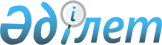 О проекте Закона Республики Казахстан "О республиканском бюджете на 2016 - 2018 годы"Постановление Правительства Республики Казахстан от 29 августа 2015 года №  722      Правительство Республики Казахстан ПОСТАНОВЛЯЕТ:

      внести на рассмотрение Мажилиса Парламента Республики Казахстан проект Закона Республики Казахстан «О республиканском бюджете на 2016 – 2018 годы».      Премьер-Министр

      Республики Казахстан                   К. МасимовПроект ЗАКОН

РЕСПУБЛИКИ КАЗАХСТАН О республиканском бюджете на 2016 – 2018 годы      Статья 1. Утвердить республиканский бюджет на 2016 – 2018 годы согласно приложениям 1, 2 и 3 соответственно, в том числе на 2016 год в следующих объемах:

      1) доходы – 6 489 846 345 тысяч тенге, в том числе по:

      налоговым поступлениям – 3 349 418 296 тысяч тенге;

      неналоговым поступлениям – 147 383 800 тысяч тенге;

      поступлениям от продажи основного капитала – 16 383 224 тысячи тенге;

      поступлениям трансфертов – 2 976 661 025 тысяч тенге;

      2) затраты – 7 049 923 602 тысячи тенге;

      3) чистое бюджетное кредитование – 87 503 048 тысяч тенге, в том числе:

      бюджетные кредиты – 190 449 942 тысячи тенге;

      погашение бюджетных кредитов – 102 946 894 тысячи тенге;

      4) сальдо по операциям с финансовыми активами – 75 864 510 тысяч тенге, в том числе:

      приобретение финансовых активов – 78 514 510 тысяч тенге;

      поступления от продажи финансовых активов государства – 2 650 000 тысяч тенге;

      5) дефицит бюджета – -723 444 815 тысяч тенге, или 1,6 процента к валовому внутреннему продукту страны;

      6) финансирование дефицита бюджета – 723 444 815 тысяч тенге.

      Статья 2. Предусмотреть в республиканском бюджете на 2016 год поступления арендных плат за пользование Российской Федерацией комплексом «Байконур» в сумме 28 750 000 тысяч тенге и военными полигонами в сумме 5 189 250 тысяч тенге.

      Статья 3. Утвердить объемы поступлений в бюджет на 2016 год, направляемых в Национальный фонд Республики Казахстан, согласно приложению 4.

      Статья 4. Установить, что в доход соответствующего бюджета зачисляются:

      1) по коду «Налог на добычу полезных ископаемых» классификации поступлений бюджета Единой бюджетной классификации – задолженность недропользователей по роялти, а также роялти по контрактам на недропользование, в которых сохраняются гарантии стабильности налогового режима;

      2) по коду «Социальный налог» классификации поступлений бюджета Единой бюджетной классификации – задолженность по взносам, ранее перечислявшимся в Пенсионный фонд, Государственный центр по выплате пенсий, Фонд обязательного медицинского страхования, Фонд государственного социального страхования, Фонд содействия занятости, а также отчисления пользователей автомобильных дорог, ранее поступавшие в Дорожный фонд.

      При этом налогоплательщики, осуществляющие деятельность по контрактам на недропользование, в которых сохраняются гарантии стабильности налогового режима, уменьшают вышеуказанные отчисления или социальный налог на сумму отчислений в Государственный фонд социального страхования, исчисленную в соответствии с Законом Республики Казахстан «Об обязательном социальном страховании»; 

      3) по коду «Бензин (за исключением авиационного) и дизельное топливо, произведенные на территории Республики Казахстан» – задолженность по сбору с бензина и дизельного топлива, ранее поступавшая в Дорожный фонд.

      Статья 5. Отрицательное сальдо, образовавшееся по состоянию на 31 декабря 1998 года в результате превышения сумм начисленных работодателями пособий по временной нетрудоспособности, беременности и родам, при рождении ребенка, на погребение, выплачивавшихся из Фонда государственного социального страхования, над начисленной суммой отчислений в указанный фонд, ежемесячно засчитывается в счет уплаты социального налога в пределах 4 процентов от фонда заработной платы. 

      Статья 6. Предусмотреть в республиканском бюджете на 2016 год объемы бюджетных изъятий из областных бюджетов и бюджетов города республиканского значения, столицы в республиканский бюджет в сумме 213 852 809 тысяч тенге, в том числе:

      Атырауской – 73 202 568 тысяч тенге;

      Мангистауской – 25 712 825 тысяч тенге;

      города Алматы – 97 684 008 тысяч тенге;

      города Астаны – 17 253 408 тысяч тенге.

      Статья 7. Предусмотреть в республиканском бюджете на 2016 год поступления трансфертов из областных бюджетов Акмолинской, Карагандинской, Костанайской и Мангистауской областей в сумме

424 637 тысяч тенге в связи с передачей расходов на содержание учебных центров департаментов внутренних дел областей на республиканский бюджет.

      Статья 8. Предусмотреть в республиканском бюджете на 2016 год поступления трансфертов из областных бюджетов Акмолинской, Алматинской, Актюбинской, Восточно-Казахстанской, Южно-Казахстанской областей в сумме 883 579 тысяч тенге в связи с передачей расходов, предусмотренных на осуществление образовательного процесса в организациях среднего образования для 10-11 классов в соответствии с государственными общеобязательными стандартами образования, для проведения апробации по внедрению подушевого финансирования.

      Статья 9. Предусмотреть в республиканском бюджете на 2016 год размер гарантированного трансферта из Национального фонда Республики Казахстан в сумме 2 300 000 000 тысяч тенге.

      Статья 10. Предусмотреть в республиканском бюджете на 2016 год целевой трансферт из Национального фонда Республики Казахстан в сумме 461 500 000 тысяч тенге на цели, определенные Указом Президента Республики Казахстан.

      Распределение и (или) порядок использования целевого трансферта из Национального фонда Республики Казахстан определяются на основании решения Правительства Республики Казахстан.

      Статья 11. Установить с 1 января 2016 года:

      1) минимальный размер заработной платы – 22 859 тенге;

      2) размер государственной базовой пенсионной выплаты –

11 965 тенге;

      3) минимальный размер пенсии – 25 824 тенге;

      4) месячный расчетный показатель для исчисления пособий и иных социальных выплат, а также применения штрафных санкций, налогов и других платежей в соответствии с законодательством Республики Казахстан – 2 121 тенге;

      5) величину прожиточного минимума для исчисления размеров базовых социальных выплат – 22 859 тенге.

      Статья 12. Установить с 1 января 2016 года оплату труда гражданским служащим, работникам организаций, содержащихся за счет средств государственного бюджета, работникам казенных предприятий по новой модели системы оплаты труда и с учетом ежемесячной надбавки за особые условия труда к должностным окладам в размере 10 процентов.

      Статья 13. Установить с 1 января 2016 года месячный размер денежной компенсации на содержание жилища и оплату коммунальных услуг в сумме 3 739 тенге военнослужащим (кроме военнослужащих срочной службы) и сотрудникам специальных государственных и правоохранительных органов, государственной фельдъегерской службы.

      Статья 14. Предусмотреть в республиканском бюджете на

2016 год объемы субвенций, передаваемых из республиканского бюджета в областные бюджеты, в сумме 836 882 948 тысяч тенге, в том числе:

      Акмолинской – 52 707 119 тысяч тенге;

      Актюбинской – 8 621 042 тысячи тенге;

      Алматинской – 91 087 781 тысяча тенге;

      Восточно-Казахстанской – 80 124 382 тысячи тенге;

      Жамбылской – 94 008 044 тысячи тенге;

      Западно-Казахстанской – 37 001 397 тысяч тенге;

      Карагандинской – 16 132 736 тысяч тенге;

      Кызылординской – 80 719 104 тысячи тенге;

      Костанайской – 55 912 375 тысяч тенге;

      Павлодарской – 7 278 411 тысяч тенге;

      Северо-Казахстанской – 57 470 936 тысяч тенге;

Южно-Казахстанской – 255 819 621 тысяча тенге.

      Статья 15. Распределение и (или) порядок использования целевых текущих трансфертов областными бюджетами, бюджетами городов Астаны и Алматы на 2016 год определяются на основании решения Правительства Республики Казахстан на:

      1) проведение учений по действиям при угрозе и возникновении кризисной ситуации;

      2) содержание подразделений местных исполнительных органов агропромышленного комплекса;

      3) субсидирование затрат перерабатывающих предприятий на закуп сельскохозяйственной продукции животноводства для производства продуктов ее глубокой переработки;

      4) возмещение части расходов, понесенных субъектом агропромышленного комплекса, при инвестиционных вложениях;

      5) субсидирование в рамках страхования и гарантирования займов субъектов агропромышленного комплекса;

      6) субсидирование заготовительным организациям в сфере агропромышленного комплекса суммы налога на добавленную стоимость, уплаченного в бюджет, в пределах исчисленного налога на добавленную стоимость;

      7) субсидирование затрат перерабатывающих предприятий на закуп сельскохозяйственной продукции растениеводства для производства продуктов ее глубокой переработки;

      8) повышение уровня оплаты труда административных государственных служащих;

      9) содержание штатной численности отделов регистрации актов гражданского состояния;

      10) реализацию государственного образовательного заказа в дошкольных организациях образования за счет средств республиканского бюджета;

      11) апробирование подушевого финансирования начального, основного среднего и общего среднего образования; 

      12) увеличение государственного образовательного заказа на подготовку специалистов в организациях технического и профессионального образования;

      13) увеличение размера стипендии обучающимся в организациях технического и профессионального образования на основании государственного образовательного заказа местных исполнительных органов;

      14) увеличение размера стипендий обучающимся в медицинских организациях технического и профессионального, послесреднего образования на основании государственного образовательного заказа местных исполнительных органов; 

      15) внедрение обусловленной денежной помощи по проекту Өрлеу;

      16) оказание медицинской помощи населению субъектами здравоохранения районного значения и села и амбулаторно-поликлинической помощи;

      17) оказание медицинской помощи онкологическим больным;

      18) обеспечение и расширение гарантированного объема бесплатной медицинской помощи;

      19) закуп лекарственных средств, вакцин и других иммунобиологических препаратов;

      20) для перехода на новую модель системы оплаты труда гражданских служащих, работников организаций, содержащихся за счет средств местного бюджета и работников казенных предприятий, финансируемых из местных бюджетов и с учетом выплаты ежемесячной надбавки за особые условия труда к должностным окладам;

      21) введение стандартов специальных социальных услуг;

      22) размещение государственного социального заказа в неправительственном секторе;

      23) реализацию Плана мероприятий по обеспечению прав и улучшению качества жизни инвалидов;

      24) услуги по замене и настройке речевых процессоров к кохлеарным имплантам;

      25) поддержку использования возобновляемых источников энергии;

      26) организацию и проведение поисково-разведочных работ на подземные воды для хозяйственно-питьевого водоснабжения населенных пунктов;

      27) финансирование приоритетных проектов транспортной инфраструктуры;

      28) проведение профилактической дезинсекции и дератизации (за исключением дезинсекции и дератизации на территории природных очагов инфекционных и паразитарных заболеваний, а также в очагах инфекционных и паразитарных заболеваний);

      29) содержание штатной численности уполномоченного органа по контролю за использованием и охраной земель;

      30) содержание штатной численности местных исполнительных органов по делам архитектуры, градостроительства, строительства и государственного архитектурно-строительного контроля;

      31) субсидирование стоимости услуг по подаче питьевой воды из особо важных локальных систем водоснабжения, являющихся безальтернативными источниками питьевого водоснабжения;

      32) поддержку частного предпринимательства в регионах;

      33) обеспечение иммунопрофилактики населения.

      Статья 16. Предусмотреть в республиканском бюджете на 2016 год возврат бюджетных кредитов, выделенных в 2015 году в сумме 30 000 000 тысяч тенге на завершение ранее начатых проектов кредитного жилья для АО «Жилищный строительный сберегательный банк Казахстана» через механизм бюджетного кредитования местных исполнительных органов сроком до 31 марта 2016 года с последующим предоставлением 30 000 000 тысяч тенге через механизм бюджетного кредитования АО «НУХ «Байтерек» сроком на 30 лет для строительства арендного жилья.

      Порядок использования средств бюджетного кредитования АО «НУХ «Байтерек» определяется на основании решения Правительства Республики Казахстан. 

      Статья 17. Распределение и (или) порядок использования средств в рамках Программы развития регионов до 2020 года, реализуемых по следующим направлениям, определяются на основании решения Правительства Республики Казахстан:

      1) кредитование областных бюджетов, бюджетов городов Астаны и Алматы на проектирование и (или) строительство жилья;

      2) проектирование, развитие и (или) обустройство инженерно-коммуникационной инфраструктуры;

      3) проектирование и (или) строительство, реконструкция жилья коммунального жилищного фонда.

      Статья 18. Распределение сумм кредитов областным бюджетам на содействие развитию предпринимательства в моногородах на 2016 год определяется на основании решения Правительства Республики Казахстан.

      Статья 19. Распределение и (или) порядок использования средств на реализацию Дорожной карты занятости 2020 определяются на основании решения Правительства Республики Казахстан.

      Статья 20. Распределение средств по базовому финансированию субъектов научной и (или) научно-технической деятельности определяется на основании решения Правительства Республики Казахстан.

      Статья 21. Утвердить резерв Правительства Республики Казахстан на 2016 год в сумме 219 870 477 тысяч тенге, в том числе на специальный резерв Правительства Республики Казахстан 127 647 086 тысяч тенге.

      Распределение и (или) порядок использования средств специального резерва Правительства Республики Казахстан определяются на основании решения Правительства Республики Казахстан.

      Статья 22. Учесть, что в составе затрат Министерства национальной экономики Республики Казахстан предусмотрены средства на формирование и хранение государственного материального резерва в сумме 8 975 732 тысячи тенге с отражением в доходах республиканского бюджета средств от реализации материальных ценностей, выпущенных в порядке освежения, в сумме 9 054 814 тысяч тенге.

      Статья 23. Предусмотреть в республиканском бюджете на 2016 год 464 199 тысяч тенге для погашения и обслуживания гарантированных государством займов.

      Статья 24. Установить лимит предоставления государственных гарантий Республики Казахстан в 2016 году в размере 631 300 000 тысяч тенге.

      Статья 25. Установить лимит правительственного долга на 31 декабря 2016 года в размере 7 648 936 937 тысяч тенге.

      Статья 26. Установить лимит предоставления поручительств государства в 2016 году в размере 107 616 000 тысяч тенге.

      Статья 27. Установить лимит государственных концессионных обязательств Правительства Республики Казахстан в 2016 году в размере 1 164 043 826 тысяч тенге.

      Статья 28. Утвердить перечень республиканских бюджетных программ (подпрограмм), не подлежащих секвестру в процессе исполнения республиканского бюджета на 2016 год, согласно приложению 5.

      Установить, что в процессе исполнения местных бюджетов на

2016 год не подлежат секвестру местные бюджетные программы согласно приложению 6.

      Статья 29. Настоящий Закон вводится в действие с 1 января

2016 года.      Президент

      Республики КазахстанПриложение 1      

к Закону Республики Казахстан

«О республиканском бюджете

на 2016 - 2018 годы»    

от « » 2015 года №      Приложение 2         

к Закону Республики Казахстан

«О республиканском бюджете

на 2016 - 2018 годы»   

от « » 2015 года №     Приложение 3       

к Закону Республики Казахстан

«О республиканском бюджете

на 2016 - 2018 годы»   

от « » 2015 года №    Приложение 4      

к Закону Республики Казахстан

«О республиканском бюджете

на 2016 - 2018 годы»    

от « » 2015 года №    Приложение 8      

к Закону Республики Казахстан

«О республиканском бюджете

на 2016 - 2018 годы»    

от « » 2015 года №    Приложение 6      

к Закону Республики Казахстан

«О республиканском бюджете

на 2016 - 2018 годы»    

от « » 2015 года №    
					© 2012. РГП на ПХВ «Институт законодательства и правовой информации Республики Казахстан» Министерства юстиции Республики Казахстан
				Республиканский бюджет на 2016 год
КатегорияКатегорияКатегорияНаименованиеСумма, 

тыс. тенгеКлассКлассНаименованиеСумма, 

тыс. тенгеПодклассНаименованиеСумма, 

тыс. тенге11123I. Доходы6 489 846 345111Налоговые поступления3 349 418 29611Подоходный налог1 159 158 1001Корпоративный подоходный налог1 159 158 10055Внутренние налоги на товары, работы и услуги1 480 828 0271Hалог на добавленную стоимость1 284 089 0202Акцизы61 400 2873Поступления за использование природных и других ресурсов120 144 1464Сборы за ведение предпринимательской и профессиональной деятельности5 002 7945Налог на игорный бизнес10 191 78066Hалоги на международную торговлю и внешние операции690 372 7371Таможенные платежи678 842 7912Прочие налоги на международную торговлю и операции11 529 94688Обязательные платежи, взимаемые за совершение юридически значимых действий и (или) выдачу документов уполномоченными на то государственными органами или должностными лицами19 059 4321Государственная пошлина19 059 432222Неналоговые поступления147 383 80011Доходы от государственной собственности64 769 9141Поступления части чистого дохода государственных предприятий2 822 5193Дивиденды на государственные пакеты акций, находящиеся в государственной собственности12 510 9894Доходы на доли участия в юридических лицах, находящиеся в государственной собственности1 397 9855Доходы от аренды имущества, находящегося в государственной собственности35 358 3936Вознаграждения за размещение бюджетных средств на банковских счетах500 0007Вознаграждения по кредитам, выданным из государственного бюджета1 826 0979Прочие доходы от государственной собственности10 353 93122Поступления от реализации товаров (работ, услуг) государственными учреждениями, финансируемыми из государственного бюджета2 522 3451Поступления от реализации товаров (работ, услуг) государственными учреждениями, финансируемыми из государственного бюджета2 522 34533Поступления денег от проведения государственных закупок, организуемых государственными учреждениями, финансируемыми из государственного бюджета41 3501Поступления денег от проведения государственных закупок, организуемых государственными учреждениями, финансируемыми из государственного бюджета41 35044Штрафы, пени, санкции, взыскания, налагаемые государственными учреждениями, финансируемыми из государственного бюджета, а также содержащимися и финансируемыми из бюджета (сметы расходов) Национального Банка Республики Казахстан 5 325 6751Штрафы, пени, санкции, взыскания, налагаемые государственными учреждениями, финансируемыми из государственного бюджета, а также содержащимися и финансируемыми из бюджета (сметы расходов) Национального Банка Республики Казахстан, за исключением поступлений от организаций нефтяного сектора 5 325 67555Гранты926 5962Финансовая помощь926 59666Прочие неналоговые поступления73 797 9201Прочие неналоговые поступления73 797 920333Поступления от продажи основного капитала16 383 22411Продажа государственного имущества, закрепленного за государственными учреждениями249 9101Продажа государственного имущества, закрепленного за государственными учреждениями249 91022Продажа товаров из государственного материального резерва16 133 3141Продажа товаров из государственного материального резерва16 133 314444Поступления трансфертов 2 976 661 02511Трансферты из нижестоящих органов государственного управления215 161 0251Трансферты из областных бюджетов, бюджетов городов Астаны и Алматы215 161 02544Трансферты из Национального фонда 2 761 500 0001Трансферты из Национального фонда в республиканский бюджет2 761 500 000Функциональная группаФункциональная группаФункциональная группаНаименованиеСумма, 

тыс. тенгеАдминистраторАдминистраторНаименованиеСумма, 

тыс. тенгеПрограммаНаименованиеСумма, 

тыс. тенге11123II Затраты7 049 923 602111Государственные услуги общего характера397 350 756101101Администрация Президента Республики Казахстан6 800 376001Услуги по обеспечению деятельности Главы государства 4 704 831002Услуги по прогнозно-аналитическому обеспечению стратегических аспектов внутренней и внешней политики государства167 779003Услуги по обеспечению сохранности архивного фонда, печатных изданий и их специальное использование288 528007Услуги по обеспечению деятельности Службы центральных коммуникаций472 046008Услуги по обеспечению деятельности Библиотеки Первого Президента Республики Казахстан – Лидера Нации665 235009Услуги по обеспечению деятельности Ассамблеи народа Казахстана472 819011Расширение прав и возможностей женщин в Республике Казахстан29 138102102Хозяйственное управление Парламента Республики Казахстан10 533 716001Услуги по обеспечению деятельности Парламента Республики Казахстан 10 533 716104104Канцелярия Премьер-Министра Республики Казахстан2 245 707001Услуги по обеспечению деятельности Премьер-Министра Республики Казахстан 2 149 960002Услуги по организации и обеспечению информационной безопасности в государственных органах и учреждениях95 747106106Национальный центр по правам человека81 569001Услуги по наблюдению за соблюдением прав и свобод человека и гражданина81 569201201Министерство внутренних дел Республики Казахстан61 749 822001Услуги по определению и организации реализации государственной политики в области охраны общественного порядка и обеспечения общественной безопасности, уголовно-исполнительной системы, предупреждения и ликвидации чрезвычайных ситуаций природного и техногенного характера61 749 822204204Министерство иностранных дел Республики Казахстан53 037 334001Услуги по координации внешнеполитической деятельности 2 957 452003Делимитация и демаркация государственной границы Республики Казахстан258 723005Заграничные командировки2 243 672008Обеспечение специальной, инженерно-технической и физической защиты дипломатических представительств за рубежом86 221010Представление интересов Республики Казахстан за рубежом33 084 944013Представление интересов Республики Казахстан в международных организациях, уставных и других органах Содружества Независимых Государств 347 662017Участие Республики Казахстан в международных организациях, иных международных и прочих органах11 486 047019Обеспечение реализации информационно-имиджевой политики 2 572 613217217Министерство финансов Республики Казахстан65 770 15344444Функциональная группаФункциональная группаФункциональная группаНаименованиеСумма, 

тыс. тенгеАдминистраторАдминистраторНаименованиеСумма, 

тыс. тенгеПрограммаНаименованиеСумма, 

тыс. тенге11123001Услуги по обеспечению бюджетного планирования, исполнения и контроля за исполнением государственного бюджета и противодействию экономическим и финансовым преступлениям и правонарушениям60 356 844002Осуществление аудита инвестиционных проектов, финансируемых международными финансовыми организациями 36 000019Выплата курсовой разницы по льготным жилищным кредитам17 000067Финансирование политических партий4 552 573094Управление государственными активами807 736225225Министерство образования и науки Республики Казахстан18 331 857130Базовое финансирование субъектов научной и (или) научно-технической деятельности4 953 445217Развитие науки 13 378 412239239Министерство здравоохранения и социального развития Республики Казахстан9 358 707001Формирование государственной политики в области здравоохранения и социального развития9 358 707240240Министерство культуры и спорта Республики Казахстан1 891 196001Формирование государственной политики в сфере культуры, спорта и религий1 564 539037Развитие международного сотрудничества в сфере религиозной деятельности, проведение социологических, научно-исследовательских и аналитических услуг в сфере религиозной деятельности326 657241241Министерство энергетики Республики Казахстан4 539 465001Услуги по координации деятельности в сфере энергетики, атомной энергии, нефтегазовой и нефтехимической промышленности и охраны окружающей среды4 539 465242242Министерство по инвестициям и развитию Республики Казахстан11 391 589001Формирование и реализация политики государства в сфере стандартизации, метрологии, промышленности, привлечения инвестиций, геологии, туристской индустрии, формирования индустриальной политики, развития инфраструктуры и конкурентного рынка, транспорта и коммуникаций, связи, информатизации и информации, координации и контроля космической деятельности10 599 666002Создание информационной системы экстренного вызова при авариях и катастрофах791 923243243Министерство национальной экономики Республики Казахстан97 150 897001Услуги по формированию и развитию экономической, торговой политики, политики в области защиты прав потребителей и санитарно-эпидемиологического благополучия населения, формированию и реализации государственного материального резерва, регулированию деятельности субъектов естественных монополий и в области статистической деятельности, обеспечению защиты конкуренции, координации деятельности в области регионального развития, строительства, жилищно-коммунального хозяйства, развития предпринимательства и управления земельными ресурсами26 815 284004Выплата премий по вкладам в жилищные строительные сбережения14 369 871006Обеспечение реализации исследований проектов, осуществляемых совместно с международными организациями2 732 805007Повышение конкурентоспособности регионов и совершенствование государственного управления82 500015Укрепление национальной статистической системы Республики Казахстан869 720057Участие Казахстана в инициативах и инструментах Организации экономического сотрудничества и развития в рамках сотрудничества Казахстана с Организацией экономического сотрудничества и развития315 036070Реализация Страновой программы по укреплению сотрудничества между Казахстаном и Организацией экономического сотрудничества и развития328 669073Обеспечение реализации проектов по содействию устойчивому развитию и росту Республики Казахстан, осуществляемых совместно с международными финансовыми организациями в рамках Рамочных соглашений о партнерстве49 854 628081Обеспечение представления статистической информации 1 782 384406406Счетный комитет по контролю за исполнением республиканского бюджета1 467 146001Услуги по обеспечению контроля за исполнением республиканского бюджета 1 314 314007Совершенствование системы государственного финансового контроля152 832622622Агентство Республики Казахстан по делам государственной службы и противодействию коррупции11 024 185001Формирование и реализация единой государственной политики в сфере государственной службы и противодействия коррупционным преступлениям и правонарушениям10 036 822008Институциональная поддержка регионального хаба в сфере государственной службы и поддержка реформы государственной службы в области служебной этики, защиты меритократии и предупреждения коррупции755 725012Услуги по тестированию кадров государственной службы республики231 638637637Конституционный Совет Республики Казахстан355 051001Обеспечение верховенства Конституции Республики Казахстан на территории республики 355 051690690Центральная избирательная комиссия Республики Казахстан8 536 612001Организация проведения выборов551 312002Проведение выборов7 985 300694694Управление Делами Президента Республики Казахстан33 085 374001Услуги по обеспечению деятельности Главы государства, Премьер-Министра и других должностных лиц государственных органов 33 085 374222Оборона388 117 493201201Министерство внутренних дел Республики Казахстан47 021 285060Организация деятельности в области предупреждения и ликвидации чрезвычайных ситуаций природного и техногенного характера47 021 285208208Министерство обороны Республики Казахстан341 096 208001Услуги по определению и реализации государственной политики в области организации обороны и Вооруженных Сил Республики Казахстан 2 072 614047Обеспечение боевой, мобилизационной готовности Вооруженных Сил Республики Казахстан339 023 594333Общественный порядок, безопасность, правовая, судебная, уголовно-исполнительная деятельность409 041 567104104Канцелярия Премьер-Министра Республики Казахстан797 978003Услуги по обеспечению фельдъегерской связью государственных учреждений797 978201201Министерство внутренних дел Республики Казахстан134 576 372015Обеспечение населения документами, удостоверяющими личность, водительскими удостоверениями, документами, номерными знаками для государственной регистрации транспортных средств12 229 797076Охрана общественного порядка и обеспечение общественной безопасности76 089 807077Организация деятельности уголовно-исполнительной системы37 201 634078Осуществление оперативно-розыскной деятельности органов внутренних дел9 055 134217217Министерство финансов Республики Казахстан1 718 513096Осуществление оперативно-розыскной деятельности и досудебного расследования 1 718 513221221Министерство юстиции Республики Казахстан30 424 104001Правовое обеспечение деятельности государства 13 604 156002Проведение судебных экспертиз 2 299 441005Оказание юридической помощи адвокатами1 267 883006Научная экспертиза проектов нормативных правовых актов, международных договоров, концепций законопроектов134 219009Правовая пропаганда437 260047Представление и защита интересов государства, оценка перспектив судебных или арбитражных разбирательств и юридическая экспертиза проектов контрактов на недропользование и инвестиционных договоров7 312 935050Совершенствование правозащитных механизмов в Казахстане и эффективная реализация рекомендаций Универсального периодического обзора ООН20 739055Обеспечение деятельности Института законодательства Республики Казахстан332 112059Реализация проекта институционального укрепления сектора правосудия 1 664 184062Услуги по судебно-медицинской, судебно-наркологической, судебно-психиатрической экспертизам3 351 175410410Комитет национальной безопасности Республики Казахстан153 401 365001Обеспечение национальной безопасности150 901 365002Программа развития системы национальной безопасности2 500 000411411Служба внешней разведки Республики Казахстан «Сырбар»8 103 584001Обеспечение внешней разведки8 103 584501501Верховный Суд Республики Казахстан29 877 705001Обеспечение судебными органами судебной защиты прав, свобод и законных интересов граждан и организаций29 868 525015Совершенствование системы судебного мониторинга в Республике Казахстан 9 180502502Генеральная прокуратура Республики Казахстан23 747 331001Осуществление высшего надзора за точным и единообразным применением законов и подзаконных актов в Республике Казахстан 22 155 537009Обеспечение защиты прав и свобод лиц, участвующих в уголовном процессе40 000Функциональная группаФункциональная группаФункциональная группаНаименованиеСумма, 

тыс. тенгеАдминистраторАдминистраторНаименованиеСумма, 

тыс. тенгеПрограммаНаименованиеСумма, 

тыс. тенге11123014Представление и защита интересов государства 1 550 000015Создание оперативной системы обеспечения правовой статистической информацией1 794622622Агентство Республики Казахстан по делам государственной службы и противодействию коррупции4 175 304014Услуги по обеспечению оперативно-розыскной деятельности по противодействию коррупционным преступлениям и правонарушениям и защиты прав и свобод лиц, участвующих в уголовном процессе по коррупционным преступлениям и правонарушениям4 175 304681681Служба государственной охраны Республики Казахстан22 219 311001Обеспечение безопасности охраняемых лиц и объектов16 826 265002Программа развития Службы государственной охраны Республики Казахстан5 393 046444Образование453 753 334104104Канцелярия Премьер-Министра Республики Казахстан1 106 753009Целевой вклад в АОО «Назарбаев Университет»1 106 753201201Министерство внутренних дел Республики Казахстан12 421 980079Обучение, повышение квалификации и переподготовка кадров Министерства внутренних дел Республики Казахстан12 421 980208208Министерство обороны Республики Казахстан9 569 838005Общеобразовательное обучение в специализированных организациях образования1 012 918011Подготовка специалистов с высшим и послевузовским профессиональным образованием8 004 640017Подготовка специалистов в организациях технического и профессионального, послесреднего образования 552 280221221Министерство юстиции Республики Казахстан10 132060Повышение квалификации и переподготовка судебно-экспертных кадров10 132225225Министерство образования и науки Республики Казахстан380 394 561001Формирование и реализация государственной политики в области образования и науки3 555 331060Целевой вклад в АОО «Назарбаев Интеллектуальные школы»29 133 419092Целевой вклад в АОО «Назарбаев Университет»34 794 533098Обеспечение доступности дошкольного воспитания и обучения94 844 807099Обеспечение доступности качественного школьного образования62 030 620203Обеспечение кадрами с техническим и профессиональным образованием16 117 657204Обеспечение кадрами с высшим и послевузовским образованием135 046 410221Повышение квалификации и переподготовка кадров государственных организаций дошкольного образования194 271222Повышение квалификации и переподготовка кадров государственных организаций среднего образования4 320 261Функциональная группаФункциональная группаФункциональная группаНаименованиеСумма, 

тыс. тенгеАдминистраторАдминистраторНаименованиеСумма, 

тыс. тенгеПрограммаНаименованиеСумма, 

тыс. тенге11123223Повышение квалификации и переподготовка кадров государственных организаций технического и профессионального образования31 415224Повышение квалификации и переподготовка кадров государственных организаций высшего и послевузовского образования325 837239239Министерство здравоохранения и социального развития Республики Казахстан33 572 469003Подготовка специалистов в организациях технического и профессионального, послесреднего образования и оказание социальной поддержки обучающимся603 060004Целевые текущие трансферты областным бюджетам, бюджетам городов Астаны и Алматы на увеличение размера стипендий обучающимся в медицинских организациях технического и профессионального, послесреднего образования на основании государственного образовательного заказа местных исполнительных органов558 664005Повышение квалификации и переподготовка кадров государственных организаций здравоохранения981 479006Подготовка специалистов с высшим, послевузовским образованием и оказание социальной поддержки обучающимся29 083 662007Строительство и реконструкция объектов образования2 345 604240240Министерство культуры и спорта Республики Казахстан13 192 881005Обучение и воспитание одаренных в культуре и искусстве детей1 206 131006Подготовка специалистов в организациях технического, профессионального, послесреднего образования и оказания социальной поддержки обучающимся в области культуры и искусства1 506 774007Повышение квалификации и переподготовка кадров в области культуры и искусства8 592038Обучение и воспитание одаренных в спорте детей3 115 833039Подготовка специалистов в организациях технического, профессионального, послесреднего образования и оказания социальной поддержки обучающимся в области спорта695 431040Повышение квалификации и переподготовка кадров в области спорта7 828041Подготовка кадров в области культуры и искусства6 652 292242242Министерство по инвестициям и развитию Республики Казахстан45 207048Переподготовка и повышение квалификации кадров в области технического регулирования и метрологии11 803086Переподготовка и повышение квалификации кадров в космической отрасли33 404243243Министерство национальной экономики Республики Казахстан339 476017Повышение квалификации и переподготовка кадров в области защиты прав потребителей и санитарно-эпидемиологического благополучия, в сфере предпринимательства, жилищного хозяйства339 476502502Генеральная прокуратура Республики Казахстан1 087 736Функциональная группаФункциональная группаФункциональная группаНаименованиеСумма, 

тыс. тенгеАдминистраторАдминистраторНаименованиеСумма, 

тыс. тенгеПрограммаНаименованиеСумма, 

тыс. тенге11123018Повышение профессионального уровня и послевузовское образование сотрудников правоохранительных органов1 087 736622622Агентство Республики Казахстан по делам государственной службы и противодействию коррупции1 841 792013Услуги по подготовке, переподготовке и повышению квалификации государственных служащих1 841 792694694Управление Делами Президента Республики Казахстан170 509011Повышение квалификации и переподготовка кадров медицинских организаций170 509555Здравоохранение699 783 666201201Министерство внутренних дел Республики Казахстан4 785 545014Услуги по лечению военнослужащих, сотрудников правоохранительных органов и членов их семей и оказанию медицинской помощи пострадавшим от чрезвычайных ситуаций4 785 545208208Министерство обороны Республики Казахстан4 794 405008Медицинское обеспечение Вооруженных Сил4 794 405225225Министерство образования и науки Республики Казахстан544 409019Оздоровление, реабилитация и организация отдыха детей544 409239239Министерство здравоохранения и социального развития Республики Казахстан645 525 580013Прикладные научные исследования в области здравоохранения494 869020Реформирование системы здравоохранения5 925 442024Целевой вклад в АОО «Назарбаев Университет»4 333 532052Обеспечение населения медицинской помощью в рамках Единой национальной системы здравоохранения552 294 954053Обеспечение населения медицинской помощью, за исключением направлений, финансируемых в рамках Единой национальной системы здравоохранения, и развитие инфраструктуры82 476 783243243Министерство национальной экономики Республики Казахстан32 649 212066Прикладные научные исследования в области санитарно-эпидемиологического благополучия населения143 757088Реализация мероприятий в области санитарно-эпидемиологического благополучия населения32 505 455694694Управление Делами Президента Республики Казахстан11 484 515028Обеспечение деятельности медицинских организаций Управления Делами Президента Республики Казахстан11 484 515666Социальная помощь и социальное обеспечение1 868 104 748239239Министерство здравоохранения и социального развития Республики Казахстан1 868 104 748027Социальное обеспечение отдельных категорий граждан и их сопровождение по выплатам1 834 514 418034Прикладные научные исследования в области охраны труда64 451044Реализация мероприятий в рамках Дорожной карты занятости 202026 992 116048Совершенствование системы социальной защиты населения в соответствии c приоритетами социальной модернизации131 1751010101010Функциональная группаФункциональная группаФункциональная группаНаименованиеСумма, 

тыс. тенгеАдминистраторАдминистраторНаименованиеСумма, 

тыс. тенгеПрограммаНаименованиеСумма, 

тыс. тенге11123056Оказание услуг по информационно-аналитическому обеспечению по базе занятости и бедности, модернизация политики занятости 296 221058Оказание социальной защиты и помощи населению на республиканском уровне, а также совершенствование системы социальной защиты и развитие инфраструктуры6 106 367777Жилищно-коммунальное хозяйство97 809 899243243Министерство национальной экономики Республики Казахстан97 809 899063Целевые текущие трансферты областным бюджетам, бюджетам городов Астаны и Алматы на проведение профилактической дезинсекции и дератизации (за исключением дезинсекции и дератизации на территории природных очагов инфекционных и паразитарных заболеваний, а также в очагах инфекционных и паразитарных заболеваний)481 209085Реализация мероприятий в сфере жилищного хозяйства в рамках Программы развития регионов до 2020 года40 804 210086Реализация мероприятий в области жилищно-коммунального хозяйства в рамках Программы развития регионов до 2020 года56 524 480888Культура, спорт, туризм и информационное пространство88 910 373101101Администрация Президента Республики Казахстан167 220004Услуги по хранению историко-культурных ценностей167 220225225Министерство образования и науки Республики Казахстан3 462 913040Проведение мероприятий по молодежной политике и патриотическому воспитанию граждан933 993219Обеспечение доступа к научно-историческим ценностям, научно-технической и научно-педагогической информации2 528 920240240Министерство культуры и спорта Республики Казахстан41 416 053017Обеспечение внутриполитической стабильности, укрепление казахстанского патриотизма, взаимоотношение институтов гражданского общества и государства411 648021Развитие государственного языка и других языков народа Казахстана415 866022Прикладные научные исследования13 398033Повышение конкурентоспособности сферы культуры и искусства, сохранение, изучение и популяризация казахстанского культурного наследия и повышение эффективности реализации архивного дела17 187 437035Поддержка развития массового спорта и национальных видов спорта5 473 091036Развитие спорта высших достижений17 914 613242242Министерство по инвестициям и развитию Республики Казахстан41 318 549087Проведение государственной информационной политики 41 099 435088Формирование национального туристского продукта и продвижение его на международном и внутреннем рынке219 114Функциональная группаФункциональная группаФункциональная группаНаименованиеСумма, 

тыс. тенгеАдминистраторАдминистраторНаименованиеСумма, 

тыс. тенгеПрограммаНаименованиеСумма, 

тыс. тенге11123243243Министерство национальной экономики Республики Казахстан2 000 000067Целевые трансферты на развитие бюджету города Алматы на проектирование и строительство объектов Всемирной зимней универсиады 2017 года2 000 000694694Управление Делами Президента Республики Казахстан545 638006Проведение государственной информационной политики362 966029Формирование туристского имиджа в Щучинско-Боровской курортной зоне182 672999Топливно-энергетический комплекс и недропользование48 223 702225225Министерство образования и науки Республики Казахстан418 887024Мониторинг сейсмологической информации418 887241241Министерство энергетики Республики Казахстан35 939 879003Целевые трансферты на развитие областным бюджетам, бюджетам городов Астаны и Алматы на развитие газотранспортной системы4 650 956009Ликвидация последствий деятельности шахт и угольных разрезов бывшего производственного объединения «Карагандауголь»1 126 984036Развитие атомных и энергетических проектов3 502 579041Развитие тепло-электроэнергетики26 659 360242242Министерство по инвестициям и развитию Республики Казахстан11 864 936056Обеспечение повышения энергоэффективности отраслей экономики421 176089Обеспечение рационального и комплексного использования недр и повышение геологической изученности территории Республики Казахстан11 443 760101010Сельское, водное, лесное, рыбное хозяйство, особо охраняемые природные территории, охрана окружающей среды и животного мира, земельные отношения146 639 693212212Министерство сельского хозяйства Республики Казахстан132 738 070001Планирование, регулирование, управление в сфере сельского хозяйства и природопользования13 045 093233Совершенствование системы планирования, мониторинга, сохранения и эффективного использования природных ресурсов48 488249Создание условий для развития животноводства и производства, переработки, реализации продукции животноводства23 391 870250Повышение доступности финансовых услуг43 487 781253Информационное обеспечение субъектов агропромышленного комплекса на безвозмездной основе485 681254Эффективное управление водными ресурсами18 386 003255Создание условий для развития производства, переработки, реализации продукции растениеводства18 386 426256Управление, обеспечение сохранения и развития лесных ресурсов и животного мира15 506 728241241Министерство энергетики Республики Казахстан7 215 944034Реализация Концепции по переходу к «зеленой экономике» и Программы партнерства «Зеленый Мост»161 995037Стабилизация и улучшение качества окружающей среды1 173 371038Сокращение выбросов парниковых газов162 453Функциональная группаФункциональная группаФункциональная группаНаименованиеСумма, 

тыс. тенгеАдминистраторАдминистраторНаименованиеСумма, 

тыс. тенгеПрограммаНаименованиеСумма, 

тыс. тенге11123039Развитие гидрометеорологического и экологического мониторинга5 718 125243243Министерство национальной экономики Республики Казахстан5 939 941083Реализация мероприятий государственного земельного кадастра, геодезической и картографической деятельности5 939 941694694Управление Делами Президента Республики Казахстан745 738007Охрана, защита, воспроизводство лесов и животного мира745 738111111Промышленность, архитектурная, градостроительная и строительная деятельность8 886 042241241Министерство энергетики Республики Казахстан411 636040Развитие нефтегазохимической промышленности и местного содержания в контрактах на недропользование 411 636242242Министерство по инвестициям и развитию Республики Казахстан5 020 796057Прикладные научные иследования технологического характера в области промышленности885 195058Обеспечение хранения информации386 724090Содействие развитию отраслей промышленности и обеспечение промышленной безопасности3 748 877243243Министерство национальной экономики Республики Казахстан3 453 610084Реализация мероприятий по совершенствованию архитектурной, градостроительной и строительной деятельности3 453 610121212Транспорт и коммуникации431 782 449242242Министерство по инвестициям и развитию Республики Казахстан431 782 449003Развитие автомобильных дорог на республиканском уровне240 051 451013Субсидирование регулярных внутренних авиаперевозок1 169 886015Субсидирование железнодорожных пассажирских перевозок по социально значимым межобластным сообщениям22 100 000076Прикладные научные исследования в области космической деятельности395 000091Ремонт и организация содержания направленная на улучшение качества автомобильных дорог общего пользования96 939 768092Развитие, содержание водного транспорта и водной инфраструктуры 5 602 486093Развитие гражданской авиации и воздушного транспорта144 868095Целевые трансферты на развитие бюджету города Алматы на строительство метрополитена5 000 000096Развитие научно-технологической и опытно-экспериментальной базы 1 209 072097Обеспечение сохранности и расширения использования космической инфраструктуры3 220 135099Развитие электронного правительства, инфокоммуникационной инфраструктуры и информационной безопасности55 949 783131313Прочие785 054 556204204Министерство иностранных дел Республики Казахстан1 033 311Функциональная группаФункциональная группаФункциональная группаНаименованиеСумма, 

тыс. тенгеАдминистраторАдминистраторНаименованиеСумма, 

тыс. тенгеПрограммаНаименованиеСумма, 

тыс. тенге11123006Представительские затраты1 033 311217217Министерство финансов Республики Казахстан259 664 228010Резерв Правительства Республики Казахстан219 870 477038Субсидирование процентной ставки вознаграждения в рамках «Программы посткризисного восстановления (оздоровление конкурентоспособных предприятий)»10 345 568089Целевые текущие трансферты областным бюджетам, бюджетам городов Астаны и Алматы на повышение уровня оплаты труда административных государственных служащих20 281 126095Выполнение обязательств государства9 167 057239239Министерство здравоохранения и социального развития Республики Казахстан284 971 070055Целевые текущие трансферты областным бюджетам, бюджетам городов Астаны и Алматы для перехода на новую модель системы оплаты труда гражданских служащих, работников организаций, содержащихся за счет средств местного бюджета и работников казенных предприятий, финансируемых из местных бюджетов и с учетом выплаты ежемесячной надбавки за особые условия труда к их должностным окладам284 971 070242242Министерство по инвестициям и развитию Республики Казахстан10 697 171061Услуги в сфере технического регулирования и метрологии2 263 587204Создание условий для привлечения инвестиций2 625 818205Обеспечение инновационного развития Республики Казахстан5 807 766243243Министерство национальной экономики Республики Казахстан225 083 554062Разработка или корректировка, а также проведение необходимых экспертиз технико-экономических обоснований бюджетных инвестиционных проектов и конкурсных документаций концессионных проектов, консультативное сопровождение концессионных проектов445 000065Целевое перечисление в АО «Национальная компания «Астана ЭКСПО-2017»173 538 571082Реализация мероприятий в моногородах и регионах в рамках Программы развития регионов до 2020 года6 719 383087Реализация мероприятий в рамках Единой программы поддержки и развития бизнеса «Дорожная карта бизнеса 2020»35 343 707089Реализация мероприятий мобилизационной подготовки, мобилизации и формирования государственного материального резерва 9 036 893694694Управление Делами Президента Республики Казахстан3 605 222008Строительство и реконструкция объектов Управления делами Президента Республики Казахстан3 605 222141414Обслуживание долга389 582 376217217Министерство финансов Республики Казахстан389 582 376013Обслуживание правительственного долга389 582 376151515Трансферты836 882 948217217Министерство финансов Республики Казахстан836 882 948400Субвенции областным бюджетам836 882 948Функциональная группаФункциональная группаФункциональная группаНаименованиеСумма, 

тыс. тенгеАдминистраторАдминистраторНаименованиеСумма, 

тыс. тенгеПрограммаНаименованиеСумма, 

тыс. тенге11123III Чистое бюджетное кредитование87 503 048Бюджетные кредиты190 449 942666Социальная помощь и социальное обеспечение10 823 827239239Министерство здравоохранения и социального развития Республики Казахстан10 823 827039Кредитование областных бюджетов на содействие развитию предпринимательства на селе в рамках Дорожной карты занятости 202010 823 827777Жилищно-коммунальное хозяйство107 845 045242242Министерство по инвестициям и развитию Республики Казахстан30 000 000206Кредитование АО «Национальный управляющий холдинг «Байтерек» с последующим кредитованием АО «Ипотечная организация «Казахстанская ипотечная компания» на строительство арендного жилья30 000 000243243Министерство национальной экономики Республики Казахстан77 845 045072Кредитование областных бюджетов, бюджетов городов Астаны и Алматы на проектирование и (или) строительство жилья в рамках Программы развития регионов до 2020 года2 845 045074Кредитование областных бюджетов, бюджетов городов Астаны и Алматы на реконструкцию и строительство систем тепло-, водоснабжения и водоотведения75 000 000101010Сельское, водное, лесное, рыбное хозяйство, особо охраняемые природные территории, охрана окружающей среды и животного мира, земельные отношения68 669 587212212Министерство сельского хозяйства Республики Казахстан60 000 000023Кредитование АО «Национальный управляющий холдинг «КазАгро» для проведения мероприятий по поддержке субъектов агропромышленного комплекса60 000 000243243Министерство национальной экономики Республики Казахстан8 669 587034Бюджетные кредиты местным исполнительным органам для реализации мер социальной поддержки специалистов8 669 587131313Прочие3 111 483217217Министерство финансов Республики Казахстан464 199011Выполнение обязательств по государственным гарантиям464 199243243Министерство национальной экономики Республики Казахстан2 647 284048Кредитование областных бюджетов на содействие развитию предпринимательства в моногородах2 647 284КатегорияКатегорияКатегорияНаименованиеСумма, 

тыс. тенгеКлассКлассНаименованиеСумма, 

тыс. тенгеПодклассНаименованиеСумма, 

тыс. тенге11123Погашение бюджетных кредитов102 946 894555Погашение бюджетных кредитов102 946 89411Погашение бюджетных кредитов100 884 3741Погашение бюджетных кредитов, выданных из государственного бюджета100 884 37422Возврат требований по оплаченным государственным гарантиям 2 062 5201Возврат юридическими лицами требований по оплаченным государственным гарантиям2 062 520Функциональная группаФункциональная группаФункциональная группаНаименованиеСумма, 

тыс. тенгеАдминистраторАдминистраторНаименованиеСумма, 

тыс. тенгеПрограммаНаименованиеСумма, 

тыс. тенге11123IV. Сальдо по операциям с финансовыми активами75 864 510Приобретение финансовых активов78 514 510111Государственные услуги общего характера9 511 831217217Министерство финансов Республики Казахстан9 511 831006Приобретение акций международных финансовых организаций9 511 831222Оборона10 377 200208208Министерство обороны Республики Казахстан10 377 200044Увеличение уставного капитала АО «Казтехнологии»10 377 200444Образование518 135212212Министерство сельского хозяйства Республики Казахстан518 135248Увеличение уставного капитала АО «Казахский агротехнический университет имени Сакена Сейфуллина»518 135777Жилищно-коммунальное хозяйство10 000 000242242Министерство по инвестициям и развитию Республики Казахстан10 000 000083Увеличение уставного капитала АО «Национальный управляющий холдинг «Байтерек» с последующим увеличением уставного капитала АО «Казахстанский фонд гарантирования ипотечных кредитов» для реализации механизма гарантирования долевых вкладов10 000 000121212Транспорт и коммуникации11 707 344242242Министерство по инвестициям и развитию Республики Казахстан11 707 344043Увеличение уставного капитала АО «Национальная компания «Қазақстан Ғарыш Сапары» на создание целевых космических систем, технологий и их использование, а также строительство Сборочно-испытательного комплекса2 410 272200Увеличение уставного капитала АО «Национальный инфокоммуникационный холдинг «Зерде» для развития и внедрения цифрового телерадиовещания9 297 072131313Прочие36 400 000243243Министерство национальной экономики Республики Казахстан36 400 000049Увеличение уставного капитала АО «Фонд национального благосостояния «Самрук-Казына» для обеспечения конкурентоспособности и устойчивости национальной экономики36 400 000КатегорияКатегорияКатегорияНаименованиеСумма, 

тыс. тенгеКлассКлассНаименованиеСумма, 

тыс. тенгеПодклассНаименованиеСумма, 

тыс. тенге11123Поступления от продажи финансовых активов2 650 000666Поступления от продажи финансовых активов государства2 650 00011Поступления от продажи финансовых активов государства2 650 0001Поступления от продажи финансовых активов внутри страны2 650 000НаименованиеНаименованиеНаименованиеНаименованиеСумма, 

тыс. тенге11112V. Дефицит бюджета-723 444 815VI. Финансирование дефицита бюджета723 444 815Республиканский бюджет на 2017 год
КатегорияКатегорияКатегорияНаименованиеСумма, 

тыс. тенгеКлассКлассНаименованиеСумма, 

тыс. тенгеПодклассНаименованиеСумма, 

тыс. тенге11123I. Доходы7 047 250 153111Налоговые поступления3 560 166 90211Подоходный налог1 293 448 9001Корпоративный подоходный налог1 293 448 90055Внутренние налоги на товары, работы и услуги1 583 225 3831Hалог на добавленную стоимость1 379 173 0422Акцизы62 812 4923Поступления за использование природных и других ресурсов124 991 4654Сборы за ведение предпринимательской и профессиональной деятельности5 343 1795Налог на игорный бизнес10 905 20566Hалоги на международную торговлю и внешние операции663 357 4351Таможенные платежи651 435 4712Прочие налоги на международную торговлю и операции11 921 96488Обязательные платежи, взимаемые за совершение юридически значимых действий и (или) выдачу документов уполномоченными на то государственными органами или должностными лицами20 135 1841Государственная пошлина20 135 184222Неналоговые поступления150 674 40211Доходы от государственной собственности65 222 0851Поступления части чистого дохода государственных предприятий1 621 5353Дивиденды на государственные пакеты акций, находящиеся в государственной собственности13 453 8314Доходы на доли участия в юридических лицах, находящиеся в государственной собственности1 502 2375Доходы от аренды имущества, находящегося в государственной собственности35 380 3016Вознаграждения за размещение бюджетных средств на банковских счетах500 0007Вознаграждения по кредитам, выданным из государственного бюджета1 791 2769Прочие доходы от государственной собственности10 972 90522Поступления от реализации товаров (работ, услуг) государственными учреждениями, финансируемыми из государственного бюджета2 698 9091Поступления от реализации товаров (работ, услуг) государственными учреждениями, финансируемыми из государственного бюджета2 698 90933Поступления денег от проведения государственных закупок, организуемых государственными учреждениями, финансируемыми из государственного бюджета44 2451Поступления денег от проведения государственных закупок, организуемых государственными учреждениями, финансируемыми из государственного бюджета44 245КатегорияКатегорияКатегорияНаименованиеСумма, 

тыс. тенгеКлассКлассНаименованиеСумма, 

тыс. тенгеПодклассНаименованиеСумма, 

тыс. тенге1112344Штрафы, пени, санкции, взыскания, налагаемые государственными учреждениями, финансируемыми из государственного бюджета, а также содержащимися и финансируемыми из бюджета (сметы расходов) Национального Банка Республики Казахстан 5 698 4731Штрафы, пени, санкции, взыскания, налагаемые государственными учреждениями, финансируемыми из государственного бюджета, а также содержащимися и финансируемыми из бюджета (сметы расходов) Национального Банка Республики Казахстан, за исключением поступлений от организаций нефтяного сектора 5 698 47355Гранты197 1882Финансовая помощь197 18866Прочие неналоговые поступления76 813 5021Прочие неналоговые поступления76 813 502333Поступления от продажи основного капитала13 330 32311Продажа государственного имущества, закрепленного за государственными учреждениями243 7101Продажа государственного имущества, закрепленного за государственными учреждениями243 71022Продажа товаров из государственного материального резерва13 086 6131Продажа товаров из государственного материального резерва13 086 613444Поступления трансфертов 3 323 078 52611Трансферты из нижестоящих органов государственного управления273 078 5261Трансферты из областных бюджетов, бюджетов городов Астаны и Алматы273 078 52644Трансферты из Национального фонда 3 050 000 0001Трансферты из Национального фонда в республиканский бюджет3 050 000 000Функциональная группаФункциональная группаФункциональная группаНаименованиеСумма, 

тыс. тенгеАдминистраторАдминистраторНаименованиеСумма, 

тыс. тенгеПрограммаНаименованиеСумма, 

тыс. тенге11123II Затраты7 612 458 213111Государственные услуги общего характера328 287 854101101Администрация Президента Республики Казахстан6 762 129001Услуги по обеспечению деятельности Главы государства 4 704 831002Услуги по прогнозно-аналитическому обеспечению стратегических аспектов внутренней и внешней политики государства166 124003Услуги по обеспечению сохранности архивного фонда, печатных изданий и их специальное использование276 224007Услуги по обеспечению деятельности Службы центральных коммуникаций466 625008Услуги по обеспечению деятельности Библиотеки Первого Президента Республики Казахстан – Лидера Нации656 476009Услуги по обеспечению деятельности Ассамблеи народа Казахстана462 711011Расширение прав и возможностей женщин в Республике Казахстан29 138102102Хозяйственное управление Парламента Республики Казахстан8 602 509001Услуги по обеспечению деятельности Парламента Республики Казахстан 8 602 509104104Канцелярия Премьер-Министра Республики Казахстан2 245 088001Услуги по обеспечению деятельности Премьер-Министра Республики Казахстан 2 149 960002Услуги по организации и обеспечению информационной безопасности в государственных органах и учреждениях95 128106106Национальный центр по правам человека81 794001Услуги по наблюдению за соблюдением прав и свобод человека и гражданина81 794201201Министерство внутренних дел Республики Казахстан62 222 573001Услуги по определению и организации реализации государственной политики в области охраны общественного порядка и обеспечения общественной безопасности, уголовно-исполнительной системы, предупреждения и ликвидации чрезвычайных ситуаций природного и техногенного характера62 222 573204204Министерство иностранных дел Республики Казахстан52 902 951001Услуги по координации внешнеполитической деятельности 2 947 452003Делимитация и демаркация государственной границы Республики Казахстан197 072005Заграничные командировки2 243 672008Обеспечение специальной, инженерно-технической и физической защиты дипломатических представительств за рубежом87 365010Представление интересов Республики Казахстан за рубежом33 034 944013Представление интересов Республики Казахстан в международных организациях, уставных и других органах Содружества Независимых Государств 347 662017Участие Республики Казахстан в международных организациях, иных международных и прочих органах11 486 047019Обеспечение реализации информационно-имиджевой политики 2 558 737217217Министерство финансов Республики Казахстан65 931 715Функциональная группаФункциональная группаФункциональная группаНаименованиеСумма, 

тыс. тенгеАдминистраторАдминистраторНаименованиеСумма, 

тыс. тенгеПрограммаНаименованиеСумма, 

тыс. тенге11123001Услуги по обеспечению бюджетного планирования, исполнения и контроля за исполнением государственного бюджета и противодействию экономическим и финансовым преступлениям и правонарушениям60 201 453002Осуществление аудита инвестиционных проектов, финансируемых международными финансовыми организациями 43 500019Выплата курсовой разницы по льготным жилищным кредитам7 799067Финансирование политических партий4 871 227094Управление государственными активами807 736225225Министерство образования и науки Республики Казахстан17 132 492130Базовое финансирование субъектов научной и (или) научно-технической деятельности4 896 871217Развитие науки 12 235 621239239Министерство здравоохранения и социального развития Республики Казахстан10 061 486001Формирование государственной политики в области здравоохранения и социального развития10 061 486240240Министерство культуры и спорта Республики Казахстан1 763 200001Формирование государственной политики в сфере культуры, спорта и религий1 436 543037Развитие международного сотрудничества в сфере религиозной деятельности, проведение социологических, научно-исследовательских и аналитических услуг в сфере религиозной деятельности326 657241241Министерство энергетики Республики Казахстан4 533 690001Услуги по координации деятельности в сфере энергетики, атомной энергии, нефтегазовой и нефтехимической промышленности и охраны окружающей среды4 533 690242242Министерство по инвестициям и развитию Республики Казахстан12 630 387001Формирование и реализация политики государства в сфере стандартизации, метрологии, промышленности, привлечения инвестиций, геологии, туристской индустрии, формирования индустриальной политики, развития инфраструктуры и конкурентного рынка, транспорта и коммуникаций, связи, информатизации и информации, координации и контроля космической деятельности10 283 110002Создание информационной системы экстренного вызова при авариях и катастрофах2 347 277243243Министерство национальной экономики Республики Казахстан44 941 503001Услуги по формированию и развитию экономической, торговой политики, политики в области защиты прав потребителей и санитарно-эпидемиологического благополучия населения, формированию и реализации государственного материального резерва, регулированию деятельности субъектов естественных монополий и в области статистической деятельности, обеспечению защиты конкуренции, координации деятельности в области регионального развития, строительства, жилищно-коммунального хозяйства, развития предпринимательства и управления земельными ресурсами26 049 154004Выплата премий по вкладам в жилищные строительные сбережения16 678 223006Обеспечение реализации исследований проектов, осуществляемых совместно с международными организациями126 351Функциональная группаФункциональная группаФункциональная группаНаименованиеСумма, 

тыс. тенгеАдминистраторАдминистраторНаименованиеСумма, 

тыс. тенгеПрограммаНаименованиеСумма, 

тыс. тенге11123007Повышение конкурентоспособности регионов и совершенствование государственного управления80 000015Укрепление национальной статистической системы Республики Казахстан220 935057Участие Казахстана в инициативах и инструментах Организации экономического сотрудничества и развития в рамках сотрудничества Казахстана с Организацией экономического сотрудничества и развития4 456081Обеспечение представления статистической информации 1 782 384406406Счетный комитет по контролю за исполнением республиканского бюджета1 333 851001Услуги по обеспечению контроля за исполнением республиканского бюджета 1 180 088007Совершенствование системы государственного финансового контроля153 763622622Агентство Республики Казахстан по делам государственной службы и противодействию коррупции10 934 260001Формирование и реализация единой государственной политики в сфере государственной службы и противодействия коррупционным преступлениям и правонарушениям9 947 822008Институциональная поддержка регионального хаба в сфере государственной службы и поддержка реформы государственной службы в области служебной этики, защиты меритократии и предупреждения коррупции754 800012Услуги по тестированию кадров государственной службы республики231 638637637Конституционный Совет Республики Казахстан355 547001Обеспечение верховенства Конституции Республики Казахстан на территории республики 355 547690690Центральная избирательная комиссия Республики Казахстан1 028 782001Организация проведения выборов543 833002Проведение выборов484 949694694Управление Делами Президента Республики Казахстан24 823 897001Услуги по обеспечению деятельности Главы государства, Премьер-Министра и других должностных лиц государственных органов 24 823 897222Оборона350 969 628201201Министерство внутренних дел Республики Казахстан47 683 405060Организация деятельности в области предупреждения и ликвидации чрезвычайных ситуаций природного и техногенного характера47 683 405208208Министерство обороны Республики Казахстан303 286 223001Услуги по определению и реализации государственной политики в области организации обороны и Вооруженных Сил Республики Казахстан 2 080 857047Обеспечение боевой, мобилизационной готовности Вооруженных Сил Республики Казахстан301 205 366333Общественный порядок, безопасность, правовая, судебная, уголовно-исполнительная деятельность414 278 375104104Канцелярия Премьер-Министра Республики Казахстан791 022003Услуги по обеспечению фельдъегерской связью государственных учреждений791 022201201Министерство внутренних дел Республики Казахстан133 125 488Функциональная группаФункциональная группаФункциональная группаНаименованиеСумма, 

тыс. тенгеАдминистраторАдминистраторНаименованиеСумма, 

тыс. тенгеПрограммаНаименованиеСумма, 

тыс. тенге11123015Обеспечение населения документами, удостоверяющими личность, водительскими удостоверениями, документами, номерными знаками для государственной регистрации транспортных средств12 229 797076Охрана общественного порядка и обеспечение общественной безопасности75 608 147077Организация деятельности уголовно-исполнительной системы36 232 410078Осуществление оперативно-розыскной деятельности органов внутренних дел9 055 134217217Министерство финансов Республики Казахстан1 727 390096Осуществление оперативно-розыскной деятельности и досудебного расследования 1 727 390221221Министерство юстиции Республики Казахстан32 470 038001Правовое обеспечение деятельности государства 13 604 156002Проведение судебных экспертиз 2 299 441005Оказание юридической помощи адвокатами1 267 883006Научная экспертиза проектов нормативных правовых актов, международных договоров, концепций законопроектов134 219009Правовая пропаганда437 260047Представление и защита интересов государства, оценка перспектив судебных или арбитражных разбирательств и юридическая экспертиза проектов контрактов на недропользование и инвестиционных договоров7 312 935050Совершенствование правозащитных механизмов в Казахстане и эффективная реализация рекомендаций Универсального периодического обзора ООН23 622055Обеспечение деятельности Института законодательства Республики Казахстан332 112059Реализация проекта институционального укрепления сектора правосудия 3 661 205062Услуги по судебно-медицинской, судебно-наркологической, судебно-психиатрической экспертизам3 397 205410410Комитет национальной безопасности Республики Казахстан157 874 174001Обеспечение национальной безопасности155 652 164002Программа развития системы национальной безопасности2 222 010411411Служба внешней разведки Республики Казахстан «Сырбар»8 382 132001Обеспечение внешней разведки8 382 132501501Верховный Суд Республики Казахстан29 656 352001Обеспечение судебными органами судебной защиты прав, свобод и законных интересов граждан и организаций29 656 352502502Генеральная прокуратура Республики Казахстан23 355 755001Осуществление высшего надзора за точным и единообразным применением законов и подзаконных актов в Республике Казахстан 21 745 986009Обеспечение защиты прав и свобод лиц, участвующих в уголовном процессе57 975014Представление и защита интересов государства 1 550 000015Создание оперативной системы обеспечения правовой статистической информацией1 794622622Агентство Республики Казахстан по делам государственной службы и противодействию коррупции4 172 714Функциональная группаФункциональная группаФункциональная группаНаименованиеСумма, 

тыс. тенгеАдминистраторАдминистраторНаименованиеСумма, 

тыс. тенгеПрограммаНаименованиеСумма, 

тыс. тенге11123014Услуги по обеспечению оперативно-розыскной деятельности по противодействию коррупционным преступлениям и правонарушениям и защиты прав и свобод лиц, участвующих в уголовном процессе по коррупционным преступлениям и правонарушениям4 172 714681681Служба государственной охраны Республики Казахстан22 723 310001Обеспечение безопасности охраняемых лиц и объектов17 115 500002Программа развития Службы государственной охраны Республики Казахстан5 607 810444Образование428 967 688104104Канцелярия Премьер-Министра Республики Казахстан1 106 753009Целевой вклад в АОО «Назарбаев Университет»1 106 753201201Министерство внутренних дел Республики Казахстан9 675 651079Обучение, повышение квалификации и переподготовка кадров Министерства внутренних дел Республики Казахстан9 675 651208208Министерство обороны Республики Казахстан9 402 875005Общеобразовательное обучение в специализированных организациях образования1 014 065011Подготовка специалистов с высшим и послевузовским профессиональным образованием7 838 590017Подготовка специалистов в организациях технического и профессионального, послесреднего образования 550 220221221Министерство юстиции Республики Казахстан10 132060Повышение квалификации и переподготовка судебно-экспертных кадров10 132225225Министерство образования и науки Республики Казахстан360 545 841001Формирование и реализация государственной политики в области образования и науки3 622 064060Целевой вклад в АОО «Назарбаев Интеллектуальные школы»31 323 409092Целевой вклад в АОО «Назарбаев Университет»45 221 640098Обеспечение доступности дошкольного воспитания и обучения88 699 221099Обеспечение доступности качественного школьного образования36 983 317203Обеспечение кадрами с техническим и профессиональным образованием15 882 892204Обеспечение кадрами с высшим и послевузовским образованием134 165 647221Повышение квалификации и переподготовка кадров государственных организаций дошкольного образования194 271222Повышение квалификации и переподготовка кадров государственных организаций среднего образования4 090 647223Повышение квалификации и переподготовка кадров государственных организаций технического и профессионального образования31 415224Повышение квалификации и переподготовка кадров государственных организаций высшего и послевузовского образования331 318Функциональная группаФункциональная группаФункциональная группаНаименованиеСумма, 

тыс. тенгеАдминистраторАдминистраторНаименованиеСумма, 

тыс. тенгеПрограммаНаименованиеСумма, 

тыс. тенге11123239239Министерство здравоохранения и социального развития Республики Казахстан31 496 561003Подготовка специалистов в организациях технического и профессионального, послесреднего образования и оказание социальной поддержки обучающимся559 751004Целевые текущие трансферты областным бюджетам, бюджетам городов Астаны и Алматы на увеличение размера стипендий обучающимся в медицинских организациях технического и профессионального, послесреднего образования на основании государственного образовательного заказа местных исполнительных органов559 588005Повышение квалификации и переподготовка кадров государственных организаций здравоохранения1 049 402006Подготовка специалистов с высшим, послевузовским образованием и оказание социальной поддержки обучающимся29 327 820240240Министерство культуры и спорта Республики Казахстан13 276 790005Обучение и воспитание одаренных в культуре и искусстве детей1 196 262006Подготовка специалистов в организациях технического, профессионального, послесреднего образования и оказания социальной поддержки обучающимся в области культуры и искусства1 526 721007Повышение квалификации и переподготовка кадров в области культуры и искусства8 592038Обучение и воспитание одаренных в спорте детей3 109 782039Подготовка специалистов в организациях технического, профессионального, послесреднего образования и оказания социальной поддержки обучающимся в области спорта683 748040Повышение квалификации и переподготовка кадров в области спорта7 828041Подготовка кадров в области культуры и искусства6 743 857242242Министерство по инвестициям и развитию Республики Казахстан45 207048Переподготовка и повышение квалификации кадров в области технического регулирования и метрологии11 803086Переподготовка и повышение квалификации кадров в космической отрасли33 404243243Министерство национальной экономики Республики Казахстан339 476017Повышение квалификации и переподготовка кадров в области защиты прав потребителей и санитарно-эпидемиологического благополучия, в сфере предпринимательства, жилищного хозяйства339 476502502Генеральная прокуратура Республики Казахстан1 056 101018Повышение профессионального уровня и послевузовское образование сотрудников правоохранительных органов1 056 101622622Агентство Республики Казахстан по делам государственной службы и противодействию коррупции1 841 792013Услуги по подготовке, переподготовке и повышению квалификации государственных служащих1 841 792694694Управление Делами Президента Республики Казахстан170 509011Повышение квалификации и переподготовка кадров медицинских организаций170 509555Здравоохранение731 681 033Функциональная группаФункциональная группаФункциональная группаНаименованиеСумма, 

тыс. тенгеАдминистраторАдминистраторНаименованиеСумма, 

тыс. тенгеПрограммаНаименованиеСумма, 

тыс. тенге11123201201Министерство внутренних дел Республики Казахстан4 773 872014Услуги по лечению военнослужащих, сотрудников правоохранительных органов и членов их семей и оказанию медицинской помощи пострадавшим от чрезвычайных ситуаций4 773 872208208Министерство обороны Республики Казахстан4 870 256008Медицинское обеспечение Вооруженных Сил4 870 256225225Министерство образования и науки Республики Казахстан546 820019Оздоровление, реабилитация и организация отдыха детей546 820239239Министерство здравоохранения и социального развития Республики Казахстан677 204 172024Целевой вклад в АОО «Назарбаев Университет»1 239 655052Обеспечение населения медицинской помощью в рамках Единой национальной системы здравоохранения604 781 968053Обеспечение населения медицинской помощью, за исключением направлений, финансируемых в рамках Единой национальной системы здравоохранения, и развитие инфраструктуры71 182 549243243Министерство национальной экономики Республики Казахстан32 649 212066Прикладные научные исследования в области санитарно-эпидемиологического благополучия населения143 757088Реализация мероприятий в области санитарно-эпидемиологического благополучия населения32 505 455694694Управление Делами Президента Республики Казахстан11 636 701028Обеспечение деятельности медицинских организаций Управления Делами Президента Республики Казахстан11 636 701666Социальная помощь и социальное обеспечение2 081 185 266239239Министерство здравоохранения и социального развития Республики Казахстан2 081 185 266027Социальное обеспечение отдельных категорий граждан и их сопровождение по выплатам2 047 289 276044Реализация мероприятий в рамках Дорожной карты занятости 202026 512 625048Совершенствование системы социальной защиты населения в соответствии c приоритетами социальной модернизации149 833056Оказание услуг по информационно-аналитическому обеспечению по базе занятости и бедности, модернизация политики занятости 336 657058Оказание социальной защиты и помощи населению на республиканском уровне, а также совершенствование системы социальной защиты и развитие инфраструктуры6 896 875777Жилищно-коммунальное хозяйство71 890 153243243Министерство национальной экономики Республики Казахстан71 890 153Функциональная группаФункциональная группаФункциональная группаНаименованиеСумма, 

тыс. тенгеАдминистраторАдминистраторНаименованиеСумма, 

тыс. тенгеПрограммаНаименованиеСумма, 

тыс. тенге11123063Целевые текущие трансферты областным бюджетам, бюджетам городов Астаны и Алматы на проведение профилактической дезинсекции и дератизации (за исключением дезинсекции и дератизации на территории природных очагов инфекционных и паразитарных заболеваний, а также в очагах инфекционных и паразитарных заболеваний)481 209085Реализация мероприятий в сфере жилищного хозяйства в рамках Программы развития регионов до 2020 года30 000 000086Реализация мероприятий в области жилищно-коммунального хозяйства в рамках Программы развития регионов до 2020 года41 408 944888Культура, спорт, туризм и информационное пространство80 275 927101101Администрация Президента Республики Казахстан166 323004Услуги по хранению историко-культурных ценностей166 323225225Министерство образования и науки Республики Казахстан3 371 647040Проведение мероприятий по молодежной политике и патриотическому воспитанию граждан931 543219Обеспечение доступа к научно-историческим ценностям, научно-технической и научно-педагогической информации2 440 104240240Министерство культуры и спорта Республики Казахстан35 081 941017Обеспечение внутриполитической стабильности, укрепление казахстанского патриотизма, взаимоотношение институтов гражданского общества и государства411 648021Развитие государственного языка и других языков народа Казахстана575 599033Повышение конкурентоспособности сферы культуры и искусства, сохранение, изучение и популяризация казахстанского культурного наследия и повышение эффективности реализации архивного дела17 825 667035Поддержка развития массового спорта и национальных видов спорта321 199036Развитие спорта высших достижений15 947 828242242Министерство по инвестициям и развитию Республики Казахстан41 099 489087Проведение государственной информационной политики 40 880 375088Формирование национального туристского продукта и продвижение его на международном и внутреннем рынке219 114694694Управление Делами Президента Республики Казахстан556 527006Проведение государственной информационной политики365 539029Формирование туристского имиджа в Щучинско-Боровской курортной зоне190 988999Топливно-энергетический комплекс и недропользование51 019 045225225Министерство образования и науки Республики Казахстан418 887024Мониторинг сейсмологической информации418 887241241Министерство энергетики Республики Казахстан32 977 655Функциональная группаФункциональная группаФункциональная группаНаименованиеСумма, 

тыс. тенгеАдминистраторАдминистраторНаименованиеСумма, 

тыс. тенгеПрограммаНаименованиеСумма, 

тыс. тенге11123003Целевые трансферты на развитие областным бюджетам, бюджетам городов Астаны и Алматы на развитие газотранспортной системы4 317 197009Ликвидация последствий деятельности шахт и угольных разрезов бывшего производственного объединения «Карагандауголь»1 700 119036Развитие атомных и энергетических проектов2 498 285041Развитие тепло-электроэнергетики24 462 054242242Министерство по инвестициям и развитию Республики Казахстан17 622 503056Обеспечение повышения энергоэффективности отраслей экономики421 176089Обеспечение рационального и комплексного использования недр и повышение геологической изученности территории Республики Казахстан17 201 327101010Сельское, водное, лесное, рыбное хозяйство, особо охраняемые природные территории, охрана окружающей среды и животного мира, земельные отношения132 402 332212212Министерство сельского хозяйства Республики Казахстан119 488 015001Планирование, регулирование, управление в сфере сельского хозяйства и природопользования12 615 421249Создание условий для развития животноводства и производства, переработки, реализации продукции животноводства24 503 757250Повышение доступности финансовых услуг28 549 073253Информационное обеспечение субъектов агропромышленного комплекса на безвозмездной основе511 957254Эффективное управление водными ресурсами19 668 889255Создание условий для развития производства, переработки, реализации продукции растениеводства18 274 631256Управление, обеспечение сохранения и развития лесных ресурсов и животного мира15 364 287241241Министерство энергетики Республики Казахстан6 031 273034Реализация Концепции по переходу к «зеленой экономике» и Программы партнерства «Зеленый Мост»84 770037Стабилизация и улучшение качества окружающей среды71 177038Сокращение выбросов парниковых газов157 201039Развитие гидрометеорологического и экологического мониторинга5 718 125243243Министерство национальной экономики Республики Казахстан6 136 166083Реализация мероприятий государственного земельного кадастра, геодезической и картографической деятельности6 136 166694694Управление Делами Президента Республики Казахстан746 878007Охрана, защита, воспроизводство лесов и животного мира746 878111111Промышленность, архитектурная, градостроительная и строительная деятельность8 058 162241241Министерство энергетики Республики Казахстан411 636040Развитие нефтегазохимической промышленности и местного содержания в контрактах на недропользование 411 636242242Министерство по инвестициям и развитию Республики Казахстан4 723 646Функциональная группаФункциональная группаФункциональная группаНаименованиеСумма, 

тыс. тенгеАдминистраторАдминистраторНаименованиеСумма, 

тыс. тенгеПрограммаНаименованиеСумма, 

тыс. тенге11123057Прикладные научные иследования технологического характера в области промышленности885 195058Обеспечение хранения информации384 604090Содействие развитию отраслей промышленности и обеспечение промышленной безопасности3 453 847243243Министерство национальной экономики Республики Казахстан2 922 880084Реализация мероприятий по совершенствованию архитектурной, градостроительной и строительной деятельности2 922 880121212Транспорт и коммуникации346 262 142242242Министерство по инвестициям и развитию Республики Казахстан346 262 142003Развитие автомобильных дорог на республиканском уровне163 835 360013Субсидирование регулярных внутренних авиаперевозок1 169 886015Субсидирование железнодорожных пассажирских перевозок по социально значимым межобластным сообщениям22 100 000076Прикладные научные исследования в области космической деятельности395 000091Ремонт и организация содержания направленная на улучшение качества автомобильных дорог общего пользования81 884 369092Развитие, содержание водного транспорта и водной инфраструктуры 5 842 876093Развитие гражданской авиации и воздушного транспорта144 868095Целевые трансферты на развитие бюджету города Алматы на строительство метрополитена10 000 000096Развитие научно-технологической и опытно-экспериментальной базы 100 000097Обеспечение сохранности и расширения использования космической инфраструктуры3 185 785099Развитие электронного правительства, инфокоммуникационной инфраструктуры и информационной безопасности57 603 998131313Прочие1 245 545 593204204Министерство иностранных дел Республики Казахстан1 033 311006Представительские затраты1 033 311217217Министерство финансов Республики Казахстан797 731 310010Резерв Правительства Республики Казахстан777 450 184089Целевые текущие трансферты областным бюджетам, бюджетам городов Астаны и Алматы на повышение уровня оплаты труда административных государственных служащих20 281 126239239Министерство здравоохранения и социального развития Республики Казахстан284 971 070055Целевые текущие трансферты областным бюджетам, бюджетам городов Астаны и Алматы для перехода на новую модель системы оплаты труда гражданских служащих, работников организаций, содержащихся за счет средств местного бюджета и работников казенных предприятий, финансируемых из местных бюджетов и с учетом выплаты ежемесячной надбавки за особые условия труда к их должностным окладам284 971 070Функциональная группаФункциональная группаФункциональная группаНаименованиеСумма, 

тыс. тенгеАдминистраторАдминистраторНаименованиеСумма, 

тыс. тенгеПрограммаНаименованиеСумма, 

тыс. тенге11123242242Министерство по инвестициям и развитию Республики Казахстан6 195 841061Услуги в сфере технического регулирования и метрологии1 890 437204Создание условий для привлечения инвестиций2 435 148205Обеспечение инновационного развития Республики Казахстан1 870 256243243Министерство национальной экономики Республики Казахстан155 614 061062Разработка или корректировка, а также проведение необходимых экспертиз технико-экономических обоснований бюджетных инвестиционных проектов и конкурсных документаций концессионных проектов, консультативное сопровождение концессионных проектов445 000065Целевое перечисление в АО «Национальная компания «Астана ЭКСПО-2017»97 483 259082Реализация мероприятий в моногородах и регионах в рамках Программы развития регионов до 2020 года10 000 000087Реализация мероприятий в рамках Единой программы поддержки и развития бизнеса «Дорожная карта бизнеса 2020»38 532 135089Реализация мероприятий мобилизационной подготовки, мобилизации и формирования государственного материального резерва 9 153 667141414Обслуживание долга365 050 747217217Министерство финансов Республики Казахстан365 050 747013Обслуживание правительственного долга365 050 747151515Трансферты976 584 268217217Министерство финансов Республики Казахстан976 584 268400Субвенции областным бюджетам976 584 268Функциональная группаФункциональная группаФункциональная группаНаименованиеСумма, 

тыс. тенгеАдминистраторАдминистраторНаименованиеСумма, 

тыс. тенгеПрограммаНаименованиеСумма, 

тыс. тенге11123III Чистое бюджетное кредитование4 766 643Бюджетные кредиты87 479 667666Социальная помощь и социальное обеспечение11 590 767239239Министерство здравоохранения и социального развития Республики Казахстан11 590 767039Кредитование областных бюджетов на содействие развитию предпринимательства на селе в рамках Дорожной карты занятости 202011 590 767777Жилищно-коммунальное хозяйство4 000 000243243Министерство национальной экономики Республики Казахстан4 000 000072Кредитование областных бюджетов, бюджетов городов Астаны и Алматы на проектирование и (или) строительство жилья в рамках Программы развития регионов до 2020 года4 000 000101010Сельское, водное, лесное, рыбное хозяйство, особо охраняемые природные территории, охрана окружающей среды и животного мира, земельные отношения68 787 837212212Министерство сельского хозяйства Республики Казахстан60 000 000023Кредитование АО «Национальный управляющий холдинг «КазАгро» для проведения мероприятий по поддержке субъектов агропромышленного комплекса60 000 000243243Министерство национальной экономики Республики Казахстан8 787 837034Бюджетные кредиты местным исполнительным органам для реализации мер социальной поддержки специалистов8 787 837131313Прочие3 101 063217217Министерство финансов Республики Казахстан453 779011Выполнение обязательств по государственным гарантиям453 779243243Министерство национальной экономики Республики Казахстан2 647 284048Кредитование областных бюджетов на содействие развитию предпринимательства в моногородах2 647 284КатегорияКатегорияКатегорияНаименованиеСумма, 

тыс. тенгеКлассКлассНаименованиеСумма, 

тыс. тенгеПодклассНаименованиеСумма, 

тыс. тенге11123Погашение бюджетных кредитов82 713 024555Погашение бюджетных кредитов82 713 02411Погашение бюджетных кредитов80 650 5041Погашение бюджетных кредитов, выданных из государственного бюджета80 650 50422Возврат требований по оплаченным государственным гарантиям 2 062 5201Возврат юридическими лицами требований по оплаченным государственным гарантиям2 062 520Функциональная группаФункциональная группаФункциональная группаНаименованиеСумма, 

тыс. тенгеАдминистраторАдминистраторНаименованиеСумма, 

тыс. тенгеПрограммаНаименованиеСумма, 

тыс. тенге11123IV. Сальдо по операциям с финансовыми активами30 833 604Приобретение финансовых активов31 183 604111Государственные услуги общего характера8 896 592217217Министерство финансов Республики Казахстан8 896 592006Приобретение акций международных финансовых организаций8 896 592222Оборона5 408 670208208Министерство обороны Республики Казахстан5 408 670044Увеличение уставного капитала АО «Казтехнологии»5 408 670555Здравоохранение595 220201201Министерство внутренних дел Республики Казахстан595 220074Увеличение уставного капитала АО «Железнодорожные госпитали медицины катастроф»595 220121212Транспорт и коммуникации16 283 122242242Министерство по инвестициям и развитию Республики Казахстан16 283 122043Увеличение уставного капитала АО «Национальная компания «Қазақстан Ғарыш Сапары» на создание целевых космических систем, технологий и их использование, а также строительство Сборочно-испытательного комплекса6 208 391200Увеличение уставного капитала АО «Национальный инфокоммуникационный холдинг «Зерде» для развития и внедрения цифрового телерадиовещания10 074 731КатегорияКатегорияКатегорияНаименованиеСумма, 

тыс. тенгеКлассКлассНаименованиеСумма, 

тыс. тенгеПодклассНаименованиеСумма, 

тыс. тенге11123Поступления от продажи финансовых активов350 000666Поступления от продажи финансовых активов государства350 00011Поступления от продажи финансовых активов государства350 0001Поступления от продажи финансовых активов внутри страны350 000НаименованиеНаименованиеНаименованиеНаименованиеСумма, 

тыс. тенге11112V. Дефицит бюджета-600 808 307VI. Финансирование дефицита бюджета600 808 307Республиканский бюджет на 2018 год
КатегорияКатегорияКатегорияНаименованиеСумма, 

тыс. тенгеКлассКлассНаименованиеСумма, 

тыс. тенгеПодклассНаименованиеСумма, 

тыс. тенге11123I. Доходы6 776 463 735111Налоговые поступления4 013 633 67711Подоходный налог1 409 523 1001Корпоративный подоходный налог1 409 523 10055Внутренние налоги на товары, работы и услуги1 699 380 0481Hалог на добавленную стоимость1 475 891 2722Акцизы64 005 9283Поступления за использование природных и других ресурсов142 246 8814Сборы за ведение предпринимательской и профессиональной деятельности5 676 4505Налог на игорный бизнес11 559 51766Hалоги на международную торговлю и внешние операции883 608 7621Таможенные платежи871 281 4512Прочие налоги на международную торговлю и операции12 327 31188Обязательные платежи, взимаемые за совершение юридически значимых действий и (или) выдачу документов уполномоченными на то государственными органами или должностными лицами21 121 7671Государственная пошлина21 121 767222Неналоговые поступления104 610 59411Доходы от государственной собственности66 968 3851Поступления части чистого дохода государственных предприятий1 621 5353Дивиденды на государственные пакеты акций, находящиеся в государственной собственности14 395 5994Доходы на доли участия в юридических лицах, находящиеся в государственной собственности1 607 3945Доходы от аренды имущества, находящегося в государственной собственности35 481 1756Вознаграждения за размещение бюджетных средств на банковских счетах500 0007Вознаграждения по кредитам, выданным из государственного бюджета1 684 6749Прочие доходы от государственной собственности11 678 00822Поступления от реализации товаров (работ, услуг) государственными учреждениями, финансируемыми из государственного бюджета2 887 8331Поступления от реализации товаров (работ, услуг) государственными учреждениями, финансируемыми из государственного бюджета2 887 83333Поступления денег от проведения государственных закупок, организуемых государственными учреждениями, финансируемыми из государственного бюджета47 3421Поступления денег от проведения государственных закупок, организуемых государственными учреждениями, финансируемыми из государственного бюджета47 342КатегорияКатегорияКатегорияНаименованиеСумма, 

тыс. тенгеКлассКлассНаименованиеСумма, 

тыс. тенгеПодклассНаименованиеСумма, 

тыс. тенге1112344Штрафы, пени, санкции, взыскания, налагаемые государственными учреждениями, финансируемыми из государственного бюджета, а также содержащимися и финансируемыми из бюджета (сметы расходов) Национального Банка Республики Казахстан 6 097 3661Штрафы, пени, санкции, взыскания, налагаемые государственными учреждениями, финансируемыми из государственного бюджета, а также содержащимися и финансируемыми из бюджета (сметы расходов) Национального Банка Республики Казахстан, за исключением поступлений от организаций нефтяного сектора 6 097 36655Гранты2 9762Финансовая помощь2 97666Прочие неналоговые поступления28 606 6921Прочие неналоговые поступления28 606 692333Поступления от продажи основного капитала13 209 32111Продажа государственного имущества, закрепленного за государственными учреждениями212 7101Продажа государственного имущества, закрепленного за государственными учреждениями212 71022Продажа товаров из государственного материального резерва12 996 6111Продажа товаров из государственного материального резерва12 996 611444Поступления трансфертов 2 645 010 14311Трансферты из нижестоящих органов государственного управления345 010 1431Трансферты из областных бюджетов, бюджетов городов Астаны и Алматы345 010 14344Трансферты из Национального фонда 2 300 000 0001Трансферты из Национального фонда в республиканский бюджет2 300 000 000Функциональная группаФункциональная группаФункциональная группаНаименованиеСумма, 

тыс. тенгеАдминистраторАдминистраторНаименованиеСумма, 

тыс. тенгеПрограммаНаименованиеСумма, 

тыс. тенге11123II Затраты7 353 331 500111Государственные услуги общего характера323 467 872101101Администрация Президента Республики Казахстан6 762 807001Услуги по обеспечению деятельности Главы государства 4 704 831002Услуги по прогнозно-аналитическому обеспечению стратегических аспектов внутренней и внешней политики государства167 362003Услуги по обеспечению сохранности архивного фонда, печатных изданий и их специальное использование286 888007Услуги по обеспечению деятельности Службы центральных коммуникаций466 625008Услуги по обеспечению деятельности Библиотеки Первого Президента Республики Казахстан – Лидера Нации656 484009Услуги по обеспечению деятельности Ассамблеи народа Казахстана464 892011Расширение прав и возможностей женщин в Республике Казахстан15 725102102Хозяйственное управление Парламента Республики Казахстан8 602 509001Услуги по обеспечению деятельности Парламента Республики Казахстан 8 602 509104104Канцелярия Премьер-Министра Республики Казахстан2 245 088001Услуги по обеспечению деятельности Премьер-Министра Республики Казахстан 2 149 960002Услуги по организации и обеспечению информационной безопасности в государственных органах и учреждениях95 128106106Национальный центр по правам человека81 794001Услуги по наблюдению за соблюдением прав и свобод человека и гражданина81 794201201Министерство внутренних дел Республики Казахстан62 222 705001Услуги по определению и организации реализации государственной политики в области охраны общественного порядка и обеспечения общественной безопасности, уголовно-исполнительной системы, предупреждения и ликвидации чрезвычайных ситуаций природного и техногенного характера62 222 705204204Министерство иностранных дел Республики Казахстан52 875 611001Услуги по координации внешнеполитической деятельности 2 947 452003Делимитация и демаркация государственной границы Республики Казахстан189 735005Заграничные командировки2 243 672008Обеспечение специальной, инженерно-технической и физической защиты дипломатических представительств за рубежом87 364010Представление интересов Республики Казахстан за рубежом33 034 944013Представление интересов Республики Казахстан в международных организациях, уставных и других органах Содружества Независимых Государств 347 662017Участие Республики Казахстан в международных организациях, иных международных и прочих органах11 486 047019Обеспечение реализации информационно-имиджевой политики 2 538 735217217Министерство финансов Республики Казахстан66 261 895Функциональная группаФункциональная группаФункциональная группаНаименованиеСумма, 

тыс. тенгеАдминистраторАдминистраторНаименованиеСумма, 

тыс. тенгеПрограммаНаименованиеСумма, 

тыс. тенге11123001Услуги по обеспечению бюджетного планирования, исполнения и контроля за исполнением государственного бюджета и противодействию экономическим и финансовым преступлениям и правонарушениям60 196 758002Осуществление аудита инвестиционных проектов, финансируемых международными финансовыми организациями 40 500019Выплата курсовой разницы по льготным жилищным кредитам4 714067Финансирование политических партий5 212 187094Управление государственными активами807 736225225Министерство образования и науки Республики Казахстан14 755 740130Базовое финансирование субъектов научной и (или) научно-технической деятельности4 895 290217Развитие науки 9 860 450239239Министерство здравоохранения и социального развития Республики Казахстан10 261 991001Формирование государственной политики в области здравоохранения и социального развития10 261 991240240Министерство культуры и спорта Республики Казахстан1 727 195001Формирование государственной политики в сфере культуры, спорта и религий1 400 538037Развитие международного сотрудничества в сфере религиозной деятельности, проведение социологических, научно-исследовательских и аналитических услуг в сфере религиозной деятельности326 657241241Министерство энергетики Республики Казахстан4 506 705001Услуги по координации деятельности в сфере энергетики, атомной энергии, нефтегазовой и нефтехимической промышленности и охраны окружающей среды4 506 705242242Министерство по инвестициям и развитию Республики Казахстан10 923 735001Формирование и реализация политики государства в сфере стандартизации, метрологии, промышленности, привлечения инвестиций, геологии, туристской индустрии, формирования индустриальной политики, развития инфраструктуры и конкурентного рынка, транспорта и коммуникаций, связи, информатизации и информации, координации и контроля космической деятельности10 313 705002Создание информационной системы экстренного вызова при авариях и катастрофах610 030243243Министерство национальной экономики Республики Казахстан44 628 494001Услуги по формированию и развитию экономической, торговой политики, политики в области защиты прав потребителей и санитарно-эпидемиологического благополучия населения, формированию и реализации государственного материального резерва, регулированию деятельности субъектов естественных монополий и в области статистической деятельности, обеспечению защиты конкуренции, координации деятельности в области регионального развития, строительства, жилищно-коммунального хозяйства, развития предпринимательства и управления земельными ресурсами26 163 431004Выплата премий по вкладам в жилищные строительные сбережения16 678 223Функциональная группаФункциональная группаФункциональная группаНаименованиеСумма, 

тыс. тенгеАдминистраторАдминистраторНаименованиеСумма, 

тыс. тенгеПрограммаНаименованиеСумма, 

тыс. тенге11123057Участие Казахстана в инициативах и инструментах Организации экономического сотрудничества и развития в рамках сотрудничества Казахстана с Организацией экономического сотрудничества и развития4 456081Обеспечение представления статистической информации 1 782 384406406Счетный комитет по контролю за исполнением республиканского бюджета1 333 855001Услуги по обеспечению контроля за исполнением республиканского бюджета 1 180 092007Совершенствование системы государственного финансового контроля153 763622622Агентство Республики Казахстан по делам государственной службы и противодействию коррупции10 179 460001Формирование и реализация единой государственной политики в сфере государственной службы и противодействия коррупционным преступлениям и правонарушениям9 947 822012Услуги по тестированию кадров государственной службы республики231 638637637Конституционный Совет Республики Казахстан357 933001Обеспечение верховенства Конституции Республики Казахстан на территории республики 357 933690690Центральная избирательная комиссия Республики Казахстан1 026 718001Организация проведения выборов543 854002Проведение выборов482 864694694Управление Делами Президента Республики Казахстан24 713 637001Услуги по обеспечению деятельности Главы государства, Премьер-Министра и других должностных лиц государственных органов 24 713 637222Оборона363 626 481201201Министерство внутренних дел Республики Казахстан51 121 361060Организация деятельности в области предупреждения и ликвидации чрезвычайных ситуаций природного и техногенного характера51 121 361208208Министерство обороны Республики Казахстан312 505 120001Услуги по определению и реализации государственной политики в области организации обороны и Вооруженных Сил Республики Казахстан 2 083 329047Обеспечение боевой, мобилизационной готовности Вооруженных Сил Республики Казахстан310 421 791333Общественный порядок, безопасность, правовая, судебная, уголовно-исполнительная деятельность406 615 738104104Канцелярия Премьер-Министра Республики Казахстан790 287003Услуги по обеспечению фельдъегерской связью государственных учреждений790 287201201Министерство внутренних дел Республики Казахстан132 831 477015Обеспечение населения документами, удостоверяющими личность, водительскими удостоверениями, документами, номерными знаками для государственной регистрации транспортных средств12 229 797076Охрана общественного порядка и обеспечение общественной безопасности74 983 820077Организация деятельности уголовно-исполнительной системы36 562 726078Осуществление оперативно-розыскной деятельности органов внутренних дел9 055 134Функциональная группаФункциональная группаФункциональная группаНаименованиеСумма, 

тыс. тенгеАдминистраторАдминистраторНаименованиеСумма, 

тыс. тенгеПрограммаНаименованиеСумма, 

тыс. тенге11123217217Министерство финансов Республики Казахстан1 736 929096Осуществление оперативно-розыскной деятельности и досудебного расследования 1 736 929221221Министерство юстиции Республики Казахстан33 364 125001Правовое обеспечение деятельности государства 13 604 156002Проведение судебных экспертиз 2 299 441005Оказание юридической помощи адвокатами1 267 883006Научная экспертиза проектов нормативных правовых актов, международных договоров, концепций законопроектов134 219009Правовая пропаганда437 260047Представление и защита интересов государства, оценка перспектив судебных или арбитражных разбирательств и юридическая экспертиза проектов контрактов на недропользование и инвестиционных договоров7 312 935050Совершенствование правозащитных механизмов в Казахстане и эффективная реализация рекомендаций Универсального периодического обзора ООН27 249055Обеспечение деятельности Института законодательства Республики Казахстан332 112059Реализация проекта институционального укрепления сектора правосудия 4 551 665062Услуги по судебно-медицинской, судебно-наркологической, судебно-психиатрической экспертизам3 397 205410410Комитет национальной безопасности Республики Казахстан155 895 502001Обеспечение национальной безопасности155 895 502411411Служба внешней разведки Республики Казахстан «Сырбар»8 382 133001Обеспечение внешней разведки8 382 133501501Верховный Суд Республики Казахстан29 648 739001Обеспечение судебными органами судебной защиты прав, свобод и законных интересов граждан и организаций29 648 739502502Генеральная прокуратура Республики Казахстан22 925 292001Осуществление высшего надзора за точным и единообразным применением законов и подзаконных актов в Республике Казахстан 21 315 523009Обеспечение защиты прав и свобод лиц, участвующих в уголовном процессе57 975014Представление и защита интересов государства 1 550 000015Создание оперативной системы обеспечения правовой статистической информацией1 794622622Агентство Республики Казахстан по делам государственной службы и противодействию коррупции4 174 477014Услуги по обеспечению оперативно-розыскной деятельности по противодействию коррупционным преступлениям и правонарушениям и защиты прав и свобод лиц, участвующих в уголовном процессе по коррупционным преступлениям и правонарушениям4 174 477681681Служба государственной охраны Республики Казахстан16 866 777001Обеспечение безопасности охраняемых лиц и объектов16 866 777444Образование409 913 185104104Канцелярия Премьер-Министра Республики Казахстан1 106 753009Целевой вклад в АОО «Назарбаев Университет»1 106 753Функциональная группаФункциональная группаФункциональная группаНаименованиеСумма, 

тыс. тенгеАдминистраторАдминистраторНаименованиеСумма, 

тыс. тенгеПрограммаНаименованиеСумма, 

тыс. тенге11123201201Министерство внутренних дел Республики Казахстан9 679 453079Обучение, повышение квалификации и переподготовка кадров Министерства внутренних дел Республики Казахстан9 679 453208208Министерство обороны Республики Казахстан9 403 855005Общеобразовательное обучение в специализированных организациях образования1 014 548011Подготовка специалистов с высшим и послевузовским профессиональным образованием7 839 087017Подготовка специалистов в организациях технического и профессионального, послесреднего образования 550 220221221Министерство юстиции Республики Казахстан10 132060Повышение квалификации и переподготовка судебно-экспертных кадров10 132225225Министерство образования и науки Республики Казахстан341 948 621001Формирование и реализация государственной политики в области образования и науки3 703 815060Целевой вклад в АОО «Назарбаев Интеллектуальные школы»32 119 360092Целевой вклад в АОО «Назарбаев Университет»24 150 073098Обеспечение доступности дошкольного воспитания и обучения89 405 404099Обеспечение доступности качественного школьного образования37 605 101203Обеспечение кадрами с техническим и профессиональным образованием14 782 045204Обеспечение кадрами с высшим и послевузовским образованием135 533 768221Повышение квалификации и переподготовка кадров государственных организаций дошкольного образования194 271222Повышение квалификации и переподготовка кадров государственных организаций среднего образования4 090 647223Повышение квалификации и переподготовка кадров государственных организаций технического и профессионального образования31 415224Повышение квалификации и переподготовка кадров государственных организаций высшего и послевузовского образования332 722239239Министерство здравоохранения и социального развития Республики Казахстан30 869 871003Подготовка специалистов в организациях технического и профессионального, послесреднего образования и оказание социальной поддержки обучающимся502 100004Целевые текущие трансферты областным бюджетам, бюджетам городов Астаны и Алматы на увеличение размера стипендий обучающимся в медицинских организациях технического и профессионального, послесреднего образования на основании государственного образовательного заказа местных исполнительных органов563 528005Повышение квалификации и переподготовка кадров государственных организаций здравоохранения1 049 402Функциональная группаФункциональная группаФункциональная группаНаименованиеСумма, 

тыс. тенгеАдминистраторАдминистраторНаименованиеСумма, 

тыс. тенгеПрограммаНаименованиеСумма, 

тыс. тенге11123006Подготовка специалистов с высшим, послевузовским образованием и оказание социальной поддержки обучающимся28 754 841240240Министерство культуры и спорта Республики Казахстан13 422 479005Обучение и воспитание одаренных в культуре и искусстве детей1 196 267006Подготовка специалистов в организациях технического, профессионального, послесреднего образования и оказания социальной поддержки обучающимся в области культуры и искусства1 526 721007Повышение квалификации и переподготовка кадров в области культуры и искусства8 592038Обучение и воспитание одаренных в спорте детей3 109 922039Подготовка специалистов в организациях технического, профессионального, послесреднего образования и оказания социальной поддержки обучающимся в области спорта683 748040Повышение квалификации и переподготовка кадров в области спорта7 828041Подготовка кадров в области культуры и искусства6 889 401242242Министерство по инвестициям и развитию Республики Казахстан45 207048Переподготовка и повышение квалификации кадров в области технического регулирования и метрологии11 803086Переподготовка и повышение квалификации кадров в космической отрасли33 404243243Министерство национальной экономики Республики Казахстан339 476017Повышение квалификации и переподготовка кадров в области защиты прав потребителей и санитарно-эпидемиологического благополучия, в сфере предпринимательства, жилищного хозяйства339 476502502Генеральная прокуратура Республики Казахстан1 075 037018Повышение профессионального уровня и послевузовское образование сотрудников правоохранительных органов1 075 037622622Агентство Республики Казахстан по делам государственной службы и противодействию коррупции1 841 792013Услуги по подготовке, переподготовке и повышению квалификации государственных служащих1 841 792694694Управление Делами Президента Республики Казахстан170 509011Повышение квалификации и переподготовка кадров медицинских организаций170 509555Здравоохранение772 273 057201201Министерство внутренних дел Республики Казахстан4 766 051014Услуги по лечению военнослужащих, сотрудников правоохранительных органов и членов их семей и оказанию медицинской помощи пострадавшим от чрезвычайных ситуаций4 766 051208208Министерство обороны Республики Казахстан4 923 435008Медицинское обеспечение Вооруженных Сил4 923 435225225Министерство образования и науки Республики Казахстан546 616019Оздоровление, реабилитация и организация отдыха детей546 616Функциональная группаФункциональная группаФункциональная группаНаименованиеСумма, 

тыс. тенгеАдминистраторАдминистраторНаименованиеСумма, 

тыс. тенгеПрограммаНаименованиеСумма, 

тыс. тенге11123239239Министерство здравоохранения и социального развития Республики Казахстан717 691 635024Целевой вклад в АОО «Назарбаев Университет»1 239 655052Обеспечение населения медицинской помощью в рамках Единой национальной системы здравоохранения641 989 706053Обеспечение населения медицинской помощью, за исключением направлений, финансируемых в рамках Единой национальной системы здравоохранения, и развитие инфраструктуры74 462 274243243Министерство национальной экономики Республики Казахстан32 505 455088Реализация мероприятий в области санитарно-эпидемиологического благополучия населения32 505 455694694Управление Делами Президента Республики Казахстан11 839 865028Обеспечение деятельности медицинских организаций Управления Делами Президента Республики Казахстан11 839 865666Социальная помощь и социальное обеспечение2 543 264 914239239Министерство здравоохранения и социального развития Республики Казахстан2 543 264 914027Социальное обеспечение отдельных категорий граждан и их сопровождение по выплатам2 509 836 012044Реализация мероприятий в рамках Дорожной карты занятости 202025 995 291056Оказание услуг по информационно-аналитическому обеспечению по базе занятости и бедности, модернизация политики занятости 292 485058Оказание социальной защиты и помощи населению на республиканском уровне, а также совершенствование системы социальной защиты и развитие инфраструктуры7 141 126777Жилищно-коммунальное хозяйство65 935 093243243Министерство национальной экономики Республики Казахстан65 935 093063Целевые текущие трансферты областным бюджетам, бюджетам городов Астаны и Алматы на проведение профилактической дезинсекции и дератизации (за исключением дезинсекции и дератизации на территории природных очагов инфекционных и паразитарных заболеваний, а также в очагах инфекционных и паразитарных заболеваний)481 209085Реализация мероприятий в сфере жилищного хозяйства в рамках Программы развития регионов до 2020 года30 000 000086Реализация мероприятий в области жилищно-коммунального хозяйства в рамках Программы развития регионов до 2020 года35 453 884888Культура, спорт, туризм и информационное пространство79 456 137101101Администрация Президента Республики Казахстан166 328004Услуги по хранению историко-культурных ценностей166 328225225Министерство образования и науки Республики Казахстан3 357 563Функциональная группаФункциональная группаФункциональная группаНаименованиеСумма, 

тыс. тенгеАдминистраторАдминистраторНаименованиеСумма, 

тыс. тенгеПрограммаНаименованиеСумма, 

тыс. тенге11123040Проведение мероприятий по молодежной политике и патриотическому воспитанию граждан917 409219Обеспечение доступа к научно-историческим ценностям, научно-технической и научно-педагогической информации2 440 154240240Министерство культуры и спорта Республики Казахстан34 769 150017Обеспечение внутриполитической стабильности, укрепление казахстанского патриотизма, взаимоотношение институтов гражданского общества и государства411 648021Развитие государственного языка и других языков народа Казахстана415 866033Повышение конкурентоспособности сферы культуры и искусства, сохранение, изучение и популяризация казахстанского культурного наследия и повышение эффективности реализации архивного дела17 569 835035Поддержка развития массового спорта и национальных видов спорта321 221036Развитие спорта высших достижений16 050 580242242Министерство по инвестициям и развитию Республики Казахстан40 597 671087Проведение государственной информационной политики 40 378 557088Формирование национального туристского продукта и продвижение его на международном и внутреннем рынке219 114694694Управление Делами Президента Республики Казахстан565 425006Проведение государственной информационной политики365 539029Формирование туристского имиджа в Щучинско-Боровской курортной зоне199 886999Топливно-энергетический комплекс и недропользование46 523 061225225Министерство образования и науки Республики Казахстан418 887024Мониторинг сейсмологической информации418 887241241Министерство энергетики Республики Казахстан28 380 196003Целевые трансферты на развитие областным бюджетам, бюджетам городов Астаны и Алматы на развитие газотранспортной системы3 250 457009Ликвидация последствий деятельности шахт и угольных разрезов бывшего производственного объединения «Карагандауголь»1 450 829036Развитие атомных и энергетических проектов2 486 285041Развитие тепло-электроэнергетики21 192 625242242Министерство по инвестициям и развитию Республики Казахстан17 723 978056Обеспечение повышения энергоэффективности отраслей экономики421 176089Обеспечение рационального и комплексного использования недр и повышение геологической изученности территории Республики Казахстан17 302 802101010Сельское, водное, лесное, рыбное хозяйство, особо охраняемые природные территории, охрана окружающей среды и животного мира, земельные отношения130 385 216212212Министерство сельского хозяйства Республики Казахстан118 248 549Функциональная группаФункциональная группаФункциональная группаНаименованиеСумма, тыс. тенгеАдминистраторАдминистраторНаименованиеСумма, тыс. тенгеПрограммаНаименованиеСумма, тыс. тенге11123001Планирование, регулирование, управление в сфере сельского хозяйства и природопользования12 617 093249Создание условий для развития животноводства и производства, переработки, реализации продукции животноводства23 629 376250Повышение доступности финансовых услуг30 157 174253Информационное обеспечение субъектов агропромышленного комплекса на безвозмездной основе511 957254Эффективное управление водными ресурсами19 486 561255Создание условий для развития производства, переработки, реализации продукции растениеводства16 651 054256Управление, обеспечение сохранения и развития лесных ресурсов и животного мира15 195 334241241Министерство энергетики Республики Казахстан5 950 137037Стабилизация и улучшение качества окружающей среды74 665038Сокращение выбросов парниковых газов157 347039Развитие гидрометеорологического и экологического мониторинга5 718 125243243Министерство национальной экономики Республики Казахстан5 447 152083Реализация мероприятий государственного земельного кадастра, геодезической и картографической деятельности5 447 152694694Управление Делами Президента Республики Казахстан739 378007Охрана, защита, воспроизводство лесов и животного мира739 378111111Промышленность, архитектурная, градостроительная и строительная деятельность7 128 598241241Министерство энергетики Республики Казахстан411 636040Развитие нефтегазохимической промышленности и местного содержания в контрактах на недропользование 411 636242242Министерство по инвестициям и развитию Республики Казахстан4 989 823057Прикладные научные иследования технологического характера в области промышленности885 195058Обеспечение хранения информации447 876090Содействие развитию отраслей промышленности и обеспечение промышленной безопасности3 656 752243243Министерство национальной экономики Республики Казахстан1 727 139084Реализация мероприятий по совершенствованию архитектурной, градостроительной и строительной деятельности1 727 139121212Транспорт и коммуникации365 582 509242242Министерство по инвестициям и развитию Республики Казахстан365 582 509003Развитие автомобильных дорог на республиканском уровне186 020 880013Субсидирование регулярных внутренних авиаперевозок1 169 886015Субсидирование железнодорожных пассажирских перевозок по социально значимым межобластным сообщениям22 100 000076Прикладные научные исследования в области космической деятельности395 000091Ремонт и организация содержания направленная на улучшение качества автомобильных дорог общего пользования73 278 236Функциональная группаФункциональная группаФункциональная группаНаименованиеСумма, 

тыс. тенгеАдминистраторАдминистраторНаименованиеСумма, 

тыс. тенгеПрограммаНаименованиеСумма, 

тыс. тенге11123092Развитие, содержание водного транспорта и водной инфраструктуры 6 521 954093Развитие гражданской авиации и воздушного транспорта144 868095Целевые трансферты на развитие бюджету города Алматы на строительство метрополитена15 000 000097Обеспечение сохранности и расширения использования космической инфраструктуры3 185 785099Развитие электронного правительства, инфокоммуникационной инфраструктуры и информационной безопасности57 765 900131313Прочие442 776 669204204Министерство иностранных дел Республики Казахстан1 033 311006Представительские затраты1 033 311217217Министерство финансов Республики Казахстан57 058 804010Резерв Правительства Республики Казахстан36 777 678089Целевые текущие трансферты областным бюджетам, бюджетам городов Астаны и Алматы на повышение уровня оплаты труда административных государственных служащих20 281 126239239Министерство здравоохранения и социального развития Республики Казахстан284 971 070055Целевые текущие трансферты областным бюджетам, бюджетам городов Астаны и Алматы для перехода на новую модель системы оплаты труда гражданских служащих, работников организаций, содержащихся за счет средств местного бюджета и работников казенных предприятий, финансируемых из местных бюджетов и с учетом выплаты ежемесячной надбавки за особые условия труда к их должностным окладам284 971 070242242Министерство по инвестициям и развитию Республики Казахстан6 583 262061Услуги в сфере технического регулирования и метрологии2 265 117204Создание условий для привлечения инвестиций2 447 889205Обеспечение инновационного развития Республики Казахстан1 870 256243243Министерство национальной экономики Республики Казахстан93 130 222062Разработка или корректировка, а также проведение необходимых экспертиз технико-экономических обоснований бюджетных инвестиционных проектов и конкурсных документаций концессионных проектов, консультативное сопровождение концессионных проектов445 000065Целевое перечисление в АО «Национальная компания «Астана ЭКСПО-2017»35 000 000082Реализация мероприятий в моногородах и регионах в рамках Программы развития регионов до 2020 года10 000 000087Реализация мероприятий в рамках Единой программы поддержки и развития бизнеса «Дорожная карта бизнеса 2020»38 531 555089Реализация мероприятий мобилизационной подготовки, мобилизации и формирования государственного материального резерва 9 153 667141414Обслуживание долга404 472 3841313131313Функциональная группаФункциональная группаФункциональная группаНаименованиеСумма, 

тыс. тенгеАдминистраторАдминистраторНаименованиеСумма, 

тыс. тенгеПрограммаНаименованиеСумма, 

тыс. тенге11123217217Министерство финансов Республики Казахстан404 472 384013Обслуживание правительственного долга404 472 384151515Трансферты991 910 586217217Министерство финансов Республики Казахстан991 910 586400Субвенции областным бюджетам991 910 586Функциональная группаФункциональная группаФункциональная группаНаименованиеСумма, 

тыс. тенгеАдминистраторАдминистраторНаименованиеСумма, 

тыс. тенгеПрограммаНаименованиеСумма, 

тыс. тенге11123III Чистое бюджетное кредитование-39 930 457Бюджетные кредиты87 988 576666Социальная помощь и социальное обеспечение12 109 632239239Министерство здравоохранения и социального развития Республики Казахстан12 109 632039Кредитование областных бюджетов на содействие развитию предпринимательства на селе в рамках Дорожной карты занятости 202012 109 632777Жилищно-коммунальное хозяйство4 000 000243243Министерство национальной экономики Республики Казахстан4 000 000072Кредитование областных бюджетов, бюджетов городов Астаны и Алматы на проектирование и (или) строительство жилья в рамках Программы развития регионов до 2020 года4 000 000101010Сельское, водное, лесное, рыбное хозяйство, особо охраняемые природные территории, охрана окружающей среды и животного мира, земельные отношения68 788 146212212Министерство сельского хозяйства Республики Казахстан60 000 000023Кредитование АО «Национальный управляющий холдинг «КазАгро» для проведения мероприятий по поддержке субъектов агропромышленного комплекса60 000 000243243Министерство национальной экономики Республики Казахстан8 788 146034Бюджетные кредиты местным исполнительным органам для реализации мер социальной поддержки специалистов8 788 146131313Прочие3 090 798217217Министерство финансов Республики Казахстан443 514011Выполнение обязательств по государственным гарантиям443 514243243Министерство национальной экономики Республики Казахстан2 647 284048Кредитование областных бюджетов на содействие развитию предпринимательства в моногородах2 647 284КатегорияКатегорияКатегорияНаименованиеСумма, 

тыс. тенгеКлассКлассНаименованиеСумма, 

тыс. тенгеПодклассНаименованиеСумма, 

тыс. тенге11123Погашение бюджетных кредитов127 919 033555Погашение бюджетных кредитов127 919 03311Погашение бюджетных кредитов125 856 5131Погашение бюджетных кредитов, выданных из государственного бюджета125 856 51322Возврат требований по оплаченным государственным гарантиям 2 062 5201Возврат юридическими лицами требований по оплаченным государственным гарантиям2 062 520Функциональная группаФункциональная группаФункциональная группаНаименованиеСумма, 

тыс. тенгеАдминистраторАдминистраторНаименованиеСумма, 

тыс. тенгеПрограммаНаименованиеСумма, 

тыс. тенге11123IV. Сальдо по операциям с финансовыми активами15 318 978Приобретение финансовых активов15 668 978111Государственные услуги общего характера7 356 198217217Министерство финансов Республики Казахстан7 356 198006Приобретение акций международных финансовых организаций7 356 198555Здравоохранение595 220201201Министерство внутренних дел Республики Казахстан595 220074Увеличение уставного капитала АО «Железнодорожные госпитали медицины катастроф»595 220121212Транспорт и коммуникации7 717 560242242Министерство по инвестициям и развитию Республики Казахстан7 717 560043Увеличение уставного капитала АО «Национальная компания «Қазақстан Ғарыш Сапары» на создание целевых космических систем, технологий и их использование, а также строительство Сборочно-испытательного комплекса1 398 597200Увеличение уставного капитала АО «Национальный инфокоммуникационный холдинг «Зерде» для развития и внедрения цифрового телерадиовещания6 318 963КатегорияКатегорияКатегорияНаименованиеСумма, 

тыс. тенгеКлассКлассНаименованиеСумма, 

тыс. тенгеПодклассНаименованиеСумма, 

тыс. тенге11123Поступления от продажи финансовых активов350 000666Поступления от продажи финансовых активов государства350 00011Поступления от продажи финансовых активов государства350 0001Поступления от продажи финансовых активов внутри страны350 000НаименованиеНаименованиеНаименованиеНаименованиеСумма, 

тыс. тенге11112V. Дефицит бюджета-552 256 286VI. Финансирование дефицита бюджета552 256 286Объемы поступлений в бюджет на 2016 год, направляемые в Национальный фонд Республики Казахстан
КатегорияКатегорияКатегорияКатегорияНаименованиеСумма, 

тыс. тенгеКлассКлассКлассКлассНаименованиеСумма, 

тыс. тенгеПодклассПодклассПодклассПодклассНаименованиеСумма, 

тыс. тенге111123Всего1 632 800 9741Налоговые поступления1 632 300 97401Подоходный налог738 794 6681Корпоративный подоходный налог738 794 66805Внутренние налоги на товары, работы и услуги893 506 3063Поступления за использование природных и других ресурсов893 506 3062Неналоговые поступления004Штрафы, пеня, санкции, взыскания, налагаемые государственными учреждениями, финансируемыми из государственного бюджета, а также содержащимися и финансируемыми из бюджета (сметы расходов) Национального Банка Республики Казахстан 02Штрафы, пеня, санкции, взыскания, налагаемые государственными учреждениями, финансируемыми из государственного бюджета, а также содержащимися и финансируемыми из бюджета (сметы расходов) Национального Банка Республики Казахстан, на предприятия нефтяного сектора 006Прочие неналоговые поступления 01Прочие неналоговые поступления 03Поступления от продажи основного капитала500 00003Продажа земли и нематериальных активов500 0001Продажа земли 500 000Перечень республиканских бюджетных программ, не подлежащих секвестру в процессе исполнения республиканского бюджета на 2016 год
Функциональная группаФункциональная группаФункциональная группаФункциональная группаНаименование АдминистраторАдминистраторАдминистраторНаименование ПрограммаПрограммаНаименование Подпрограмма04Образование225Министерство образования и науки Республики Казахстан099Обеспечение доступности качественного школьного образования100Обучение и воспитание детей в республиканских организациях образования101Реализация государственного образовательного заказа в Назарбаев Интеллектуальных школах110Целевые текущие трансферты областным бюджетам, бюджетам городов Астаны и Алматы на апробирование подушевого финансирования начального, основного среднего и общего среднего образования05Здравоохранение239Министерство здравоохранения и социального развития Республики Казахстан052Обеспечение населения медицинской помощью в рамках Единой национальной системы здравоохранения100Целевые текущие трансферты областным бюджетам, бюджетам городов Астаны и Алматы на оказание медицинской помощи населению субъектами здравоохранения районного значения и села и амбулаторно-поликлинической помощи101Целевые текущие трансферты областным бюджетам, бюджетам городов Астаны и Алматы на оказание медицинской помощи онкологическим больным102Оказание специализированной медицинской помощи103Оказание высокоспециализированной медицинской помощи053Обеспечение населения медицинской помощью, за исключением направлений, финансируемых в рамках Единой национальной системы здравоохранения, и развитие инфраструктуры100Целевые текущие трансферты областным бюджетам, бюджетам городов Астаны и Алматы на обеспечение и расширение гарантированного объема бесплатной медицинской помощи101Целевые текущие трансферты областным бюджетам, бюджетам городов Астаны и Алматы на закуп лекарственных средств, вакцин и других иммунобиологических препаратов102Оказание специализированной медицинской помощи, за исключением направлений, финансируемых в рамках Единой национальной системы здравоохранения103Оказание высокоспециализированной медицинской помощи, за исключением направлений, финансируемых в рамках Единой национальной системы здравоохранения104Оказание медицинской помощи в форме санитарной авиации105Оказание услуг по производству крови, ее компонентов и препаратов106Пропаганда здорового образа жизни107Оказание медицинской помощи с применением инновационных медицинских технологий243Министерство национальной экономики Республики Казахстан088Реализация мероприятий в области санитарно-эпидемиологического благополучия населения100Обеспечение санитарно-эпидемиологического благополучия населения101Целевые текущие трансферты областным бюджетам, бюджетам городов Астаны и Алматы на обеспечение иммунопрофилактики населения 06Социальная помощь и социальное обеспечение239Министерство здравоохранения и социального развития Республики Казахстан027Социальное обеспечение отдельных категорий граждан и их сопровождение по выплатам100Выплаты солидарных пенсий101Государственные базовые пенсионные выплаты102Надбавки к пенсиям граждан, пострадавших вследствие ядерных испытаний на Семипалатинском испытательном ядерном полигоне103Выплата обязательств по государственной гарантии сохранности обязательных пенсионных взносов и обязательных профессиональных пенсионных взносов в едином накопительном пенсионном фонде104Государственное базовое пособие по инвалидности105Государственное базовое пособие по случаю потери кормильца106Государственное базовое пособие по возрасту107Пособие на погребение108Государственные специальные пособия109Субсидирование обязательных пенсионных взносов получателям социальных выплат в случае потери дохода в связи с уходом за ребенком по достижении им возраста одного года111Возмещение за вред, причиненный жизни и здоровью, возложенное судом на государство в случае прекращения деятельности юридического лица114Специальные государственные пособия инвалидам ВОВ115Специальные государственные пособия участникам ВОВ116Специальные государственные пособия лицам, приравненным к инвалидам ВОВ117Специальные государственные пособия лицам, приравненным к участникам ВОВ118Специальные государственные пособия вдовам воинов, погибших в ВОВ119Специальные государственные пособия женам (мужьям) умерших инвалидов ВОВ120Специальные государственные пособия Героям Советского Союза, Героям Социалистического труда, кавалерам орденов Славы трех степеней, Трудовой Славы трех степеней121Специальные государственные пособия семьям погибших (умерших, пропавших без вести) военнослужащих, сотрудников органов внутренних дел и лиц, погибших при ликвидации последствий катастрофы на ЧАЭС122Специальные государственные пособия труженикам тыла в годы Великой Отечественной войны123Специальные государственные пособия участникам ликвидации последствий катастрофы на ЧАЭС, эвакуированных из зон отчуждения и отселения в Республику Казахстан, включая детей, которые на день эвакуации находились во внутриутробном состоянии 124Специальные государственные пособия инвалидам I и II групп125Специальные государственные пособия инвалидам III группы126Специальные государственные пособия детям-инвалидам до 16 лет127Специальные государственные пособия многодетным матерям, награжденные подвесками «Алтын алка», «Кумис алка» или получившие ранее звание «Мать-героиня» и награжденные орденом «Материнская слава»128Специальные государственные пособия многодетным семьям, имеющие четырех и более совместно проживающих несовершеннолетних детей129Специальные государственные пособия жертвам политических репрессий, имеющие инвалидность или являющиеся пенсионерами130Специальные государственные пособия лицам, которым назначены пенсии за особые заслуги перед Республикой Казахстан131Единовременные государственные денежные компенсации, гражданам, пострадавшим вследствие ядерных испытаний на Семипалатинском испытательном ядерном полигоне132Единовременная денежная компенсация реабилитированным гражданам - жертвам массовых политических репрессий 133Единовременные государственные пособия в связи с рождением ребенка134Государственные пособия по уходу за ребенком до одного года135Государственные пособия родителям, опекунам, воспитывающим детей- инвалидовПеречень местных бюджетных программ, не подлежащих секвестру в процессе исполнения местных бюджетов на 2016 год
Наименование ОбразованиеОбщеобразовательное обучение Общеобразовательное обучение по специальным образовательным программамОбщеобразовательное обучение одаренных детей в специализированных организациях образованияЗдравоохранениеОказание медицинской помощи населению субъектами здравоохранения районного значения и села и амбулаторно-поликлинической помощи в рамках гарантированного объема бесплатной медицинской помощиОказание стационарной и стационарозамещающей медицинской помощи субъектами здравоохранения по направлению специалистов первичной медико-санитарной помощи и медицинских организаций, за исключением оказываемой за счет средств республиканского бюджета и субъектами здравоохранения районного значения и села Производство крови, ее компонентов и препаратов для местных организаций здравоохранения Пропаганда здорового образа жизниОказание скорой медицинской помощи и санитарная авиация, за исключением оказываемой за счет средств республиканского бюджета и субъектами здравоохранения районного значения и села Оказание медицинской помощи лицам, страдающим туберкулезом, инфекционными заболеваниями, психическими расстройствами и расстройствами поведения, в том числе связанные с употреблением психоактивных веществРеализация мероприятий по профилактике и борьбе со СПИД в Республике КазахстанОбеспечение больных туберкулезом противотуберкулезными препаратами Обеспечение больных диабетом противодиабетическими препаратамиОбеспечение онкогематологических больных химиопрепаратамиОбеспечение лекарственными средствами больных с хронической почечной недостаточностью, аутоиммунными, орфанными заболеваниями, иммунодефицитными состояниями, а также больных после трансплантации почекОказание медицинской помощи онкологическим больным в рамках гарантированного объема бесплатной медицинской помощи Проведение скрининговых исследований в рамках гарантированного объема бесплатной медицинской помощиСодержание вновь вводимых объектов здравоохраненияОбеспечение лекарственными средствами и специализированными продуктами детского и лечебного питания отдельных категорий населения на амбулаторном уровнеОбеспечение лекарственными средствами на льготных условиях отдельных категорий граждан на амбулаторном уровне лечения Обеспечение факторами свертывания крови больных гемофилиейЦентрализованный закуп и хранение вакцин и других медицинских иммунобиологических препаратов для проведения иммунопрофилактики населенияОбеспечение тромболитическими препаратами больных с острым инфарктом миокардаОрганизация в экстренных случаях доставки тяжелобольных людей до ближайщей организации здравоохранения, оказывающей врачебную помощьУслуги по охране материнства и детства 